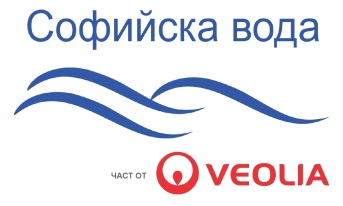 ПРОЦЕДУРА ЗА ВЪЗЛАГАНЕ НА ОБЩЕСТВЕНА ПОРЪЧКА Вид: открита процедура№ TT001565ПРЕДМЕТ „ДОСТАВКА НА ОБЛЕКЛО“ДОКУМЕНТАЦИЯ ЗА УЧАСТИЕ“СОФИЙСКА ВОДА” АД„Доставка на облекло“СЪДЪРЖАНИЕ:ИНСТРУКЦИИ КЪМ УЧАСТНИЦИТЕПРОЕКТОДОГОВОР, включително:РАЗДЕЛ А: ТЕХНИЧЕСКО ЗАДАНИЕ – ПРЕДМЕТ НА ДОГОВОРАРАЗДЕЛ Б: ЦЕНИ И ДАННИРАЗДЕЛ В: СПЕЦИФИЧНИ УСЛОВИЯ НА ДОГОВОРАРАЗДЕЛ Г: ОБЩИ УСЛОВИЯ НА ДОГОВОРА ПРИЛОЖЕНИЯ/ОБРАЗЦИИНСТРУКЦИИ КЪМ УЧАСТНИЦИТЕИНСТРУКЦИИ КЪМ УЧАСТНИЦИТЕТези инструкции се издават като ръководство на участниците, участващи в процедурата и не представляват част от договора.Документацията за участие се получава само от преписката на процедурата в Профила на купувача от сайта на „Софийска вода“ АД след регистрация на участника и последващо изтегляне на всички файлове, включително комплект документация, ценови таблици и други съпътстващи документи в електронен вид, налични към момента на изтеглянето. Регистрацията на сайта на Възложителя и изтеглянето на пълния електронен комплект (вариант) на документация към момента на изтеглянето е задължително условие за подаване на оферта в настоящата процедура. Настоящата процедура е запазена за участие съгласно чл.12, ал.1, т.1 от ЗОП, тъй като предметът на обособените позиции е включен в списъка на стоките и услугите по същия член.В процедурата за възлагане на запазена поръчка могат да участват и други заинтересовани лица. Когато в процедура са подадени за оферти за участие както от лица, за които поръчката е запазена, така и от други лица, първо се разглеждат офертите за участие на лицата, за които поръчката е запазена. Офертите за участие на останалите лица се разглеждат само ако няма допуснати оферти на лица, за които поръчката е запазена. Участниците трябва да уведомят лицето за контакт по процедурата за явни двусмислия, грешки или пропуски в документацията за участие. Предмет на обществената поръчка: „Доставка на облекло“.Предметът на обществената поръчка е разделен на следните обособени позиции:Обособена позиция 1 – Антистатични облекла.Обособена позиция 2 – Защитни облекла за работа на открито при дъжд и студ.Обособена позиция 3 – Защитни облекла срещу механични въздействия и прах.Обособена позиция 4 – Официални облекла.Обособена позиция 5 – Пуловер (суитчер).Обособена позиция 6 – Тениски.Участниците могат да участват за една или повече обособени позиции. Участниците трябва да посочат на опаковката с офертата и на съдържащите се в нея пликове, за кои(коя) от обособените позиции се отнася(т).Общата прогнозна стойност на обществената поръчка, която не е гарантирана е в размер на 799 908.00 лв без ДДС. Стойността включва следните стойности по съответните обособени позиции:Обособена позиция 1: на обща стойност 83 029 лева без ДДС, от които 34 188.00 лева без ДДС за опции и подновявания, посочени в проекто-договора.Обособена позиция 2: на обща стойност 285 014.00 лева без ДДС, от които 109 206.00 лева без ДДС за опции и подновявания, посочени в проекто-договора.Обособена позиция 3: на обща стойност 240 043.00 лева без ДДС, от които 98 841.00 лева без ДДС за опции и подновявания, посочени в проекто-договора.Обособена позиция 4: на обща стойност 59 568.00 лева без ДДС, от които 24 528.00 лева без ДДС за опции и подновявания, посочени в проекто-договора.Обособена позиция 5: на обща стойност 16 728 лева без ДДС, от които 6 888.00 лева без ДДС за опции и подновявания, посочени в проекто-договора.Обособена позиция 6: на обща стойност 115 526 лева без ДДС, от които 47 562.00 лева без ДДС за опции и подновявания, посочени в проекто-договора.Гаранция за изпълнение:Размерът на гаранцията за изпълнение е 2% от стойността на договора за съответната обособена позиция (без стойността за опции/изменения за съответната обособена позиция). Условията й са упоменати в договора. Гаранцията за изпълнение се предоставя в една от следните форми: Парична сума:Внесена в Център за услуги Младост 4 на „Софийска вода” АД, намиращ се на адрес: град София 1766, район Младост, ж. к. Младост ІV, ул. "Бизнес парк" №1, сграда 2А, (тази опция е валидна само за суми до 10 000 лв.).Преведена по банков път на сметка на "Софийска вода" АД: Общинска банка, клон Денкоглу, IBAN: BG07 SOMB 9130 1010 3079 02, BIC: SOMB BGSF, като в основанието се посочват номерът на търга.Банкова гаранция: оригинал за съответния предвиден в проекта на договор срок. Застраховка, която обезпечава изпълнението чрез покритие на отговорността на изпълнителя.Изисквания към гаранцията за изпълнение:Участникът, определен за изпълнител, избира сам формата на гаранцията. При представяне на застраховка или банкова гаранция, същите следва да бъдат неотменими и безусловни.Паричната и банковата гаранция може да се предоставят от името на изпълнителя за сметка на трето лице-гарант.Когато избраният изпълнител е обединение, което не е юридическо лице, всеки от съдружниците в него може да е наредител по банковата гаранция, съответно вносител на сумата по гаранцията или титуляр на застраховката. В случай на представяне на банкова гаранция от съдружник в обединение, гаранцията следва да обезпечава задълженията на обединението.Ангажиментът на възложителя по освобождаването на предоставена банкова гаранция се изчерпва с връщането на нейния оригинал на изпълнителя, като възложителят не се ангажира и не дължи разходите за изготвяне на допълнителни потвърждения, изпращане на междубанкови SWIFT съобщения и заплащане на свързаните с това такси, в случай че обслужващата банка на участника/изпълнителя има някакви допълнителни специфични изисквания.Всички разходи по гаранцията за изпълнение са за сметка на участника, избран за изпълнител, а разходите по евентуалното им усвояване - за сметка на възложителя. Участниците трябва да предвидят и заплатят своите такси по откриване и обслужване на гаранциите така, че размерът на гаранцията да не бъде по-малък от определения в процедурата. Когато участникът, избран за изпълнител на процедурата, е чуждестранно физическо или юридическо лице или техни обединения, документите по гаранцията за изпълнение се представят и в превод на български език. Условията и сроковете за задържане или освобождаване на гаранцията за изпълнение са уредени в договора за обществена поръчка. Възложител:“Софийска вода” АД, град София 1766, район Младост, ж.к. Младост ІV, ул. "Бизнес парк" №1, сграда 2А. Лице за контакт по процедурата: Вера Кръстева, тел: +359 2 81 22 560, Факс: +359 2 81 22 588/589, имейл: vkrasteva@sofiyskavoda.bg.Срокът на договора е посочен в проекта на договор.Техническите спецификации, отнасящи се за изпълнението на обществената поръчка са описани в проекта на договор, включително разделите, които са неразделна част от него.Разяснения по условията на процедуратаЛицата могат да поискат писмено от възложителя разяснения по решението, обявлението, документацията за обществената поръчка до 10 дни преди изтичане на срока за получаване на офертите за участие. Възложителят предоставя разясненията в 4-дневен срок от получаване на искането, но не по-късно от 6 дни преди срока за получаване на оферти за участие. В разясненията не се посочва лицето, направило запитването. Възложителят не предоставя разяснения, ако искането е постъпило след законово определен срок. Разясненията се предоставят чрез публикуване на профила на купувача. Исканията се адресират и се изпращат само до лицето за контакт по процедурата по начините определени в тази документация.В случай, че писменото искане за разяснение се входира в Деловодството на възложителя, то важи датата на получаване на писмото в Деловодството на “Софийска вода” АД. Деловодството на “Софийска вода” АД е с работно време от 08:00 до 16:30 часа всеки работен ден и адрес: “Софийска вода” АД, град София 1766, район Младост, ж.к. Младост ІV, ул. "Бизнес парк" №1, сграда 2А.Всички действия на възложителя към участниците са в писмен вид. Обменът на информация се извършва чрез факс, пощенска или друга куриерска услуга с препоръчана пратка с обратна разписка, по електронна поща, с електронен подпис съгласно изискванията на Закона за електронния документ и електронния подпис или чрез комбинация от тези средства. Подготовка на офертатаПри изготвяне на офертата си за участие, всеки участник трябва да се придържа точно към обявените от възложителя условия и изискванията на Закона за обществените поръчки (ЗОП) и Правилника за прилагане на Закона за обществените поръчки (ППЗОП), като спазва и приложимите нормативни актове, свързани с изпълнението на предмета на поръчката. Участникът няма право да поставя условия, които са различни от условията и изискванията, заложени в документацията за участие.Опаковката с офертата следва да включва документите по чл.39, ал.2 и ал.3, т.1 от ППЗОП, опис на представените документи, както и отделен запечатан непрозрачен плик с надпис „Предлагани ценови параметри“, съдържащ ценово предложение по чл.39, ал.3, т.2 от ППЗОП. Конкретните документи са посочени по-долу в инструкциите.Когато участник подава оферта за повече от една обособена позиция, в опаковката по горната точка за всяка от позициите се представят: когато критериите за подбор по отделните обособени позиции са еднакви, за тях се представя един набор от документите съгласно чл.39, ал.2 от ППЗОП и поотделно комплектувани документи по чл.39, ал.3, т.1 от ППЗОП и отделни непрозрачни пликове с надпис „Предлагани ценови параметри", с посочване на позицията, за която се отнасят. Офертата се изготвя на български език.Участниците трябва да използват съдържащите се в документацията за участие образци като ги попълнят на определените за това места. Не се допускат промени в текстовете с изисквания, заложени в образците, освен в предвидените в документацията случаи. Участниците сами преценяват начина на попълване на образците (електронно или на ръка).Документите и данните в офертата се подписват само от законния представител на участника или от упълномощени за това лица. При упълномощаване, в офертата се представя пълномощно за изпълнението на такива функции. Представените копия на документи в офертата за участие следва да бъдат заверени от участника с гриф „Вярно с оригинала”, подпис и печат.Подаване на офертатаОфертата се представя в запечатана непрозрачна опаковка, върху която се посочват: наименованието на участника, включително участниците в обединението, когато е приложимо; адрес за кореспонденция, телефон и по възможност - факс и електронен адрес; наименованието на поръчката и обособените позиции, за които се подават документите. На плика/ове с надпис „Предлагани ценови параметри" следва да се посочи наименованието на участника и на поръчката, а когато е приложимо - и обособените позиции, за които се подават. Участниците могат да ползват приложения към документацията примерен етикет.Място за подаване на офертата: Деловодството на “Софийска вода” АД, град София 1766, район Младост, ж. к. Младост ІV, ул. "Бизнес парк" №1, сграда 2А.Краен срок за подаване на офертата: не по-късно до 16:30 часа в деня, определен за краен срок и посочен в обявлението. До изтичане на срока за подаване на оферти, всеки участник може да промени, да допълни или да оттегли офертата си. Офертата се представя от участника, или от упълномощен от него представител - лично или чрез пощенска или друга куриерска услуга с препоръчана пратка с обратна разписка, на адреса, посочен от възложителя. За получените оферти за участие при възложителя се води регистър, в който се отбелязват: подател на офертата за участие; номер, дата и час на получаване; причините за връщане на офертата за участие, когато е приложимо. При получаване на офертата за участие върху опаковката се отбелязват поредният номер, датата и часът на получаването, за което на приносителя се издава документ. Не се приемат оферти за участие, които са представени след изтичане на крайния срок за получаване или са в незапечатана опаковка или в опаковка с нарушена цялост. Когато към момента на изтичане на крайния срок за получаване на оферти за участие пред мястото, определено за тяхното подаване, все още има чакащи лица, те се включват в списък, който се подписва от представител на възложителя и от присъстващите лица. Офертите за участие на лицата от списъка се завеждат в регистъра с подадени оферти. В случаите по горната точка не се допуска приемане на оферти за участие от лица, които не са включени в списъка. Не се допуска представяне на варианти в офертата. Участниците не могат да се позовават на конфиденциалност по отношение на предложенията от офертите им, които подлежат на оценка.Участникът попълва Част II: Информация за икономическия оператор от ЕЕДОП (по образец от документацията), където е приложимо. При участие в процедурата съгласно чл.12, ал.1, т.1 от ЗОП, участниците следва да отговарят на следните условия:най-малко 30% от списъчния им състав е от хора с увреждания или такива в неравностойно положение. В Раздел А от Част II от ЕЕДОП, Участникът декларира информацията, че най-малко 30% от списъчния му състав е от хора с увреждания или такива в неравностойно положение.трябва да са регистрирани като специализирани предприятия или кооперации на хора с увреждания най-малко три години преди датата на откриване на процедурата.В Раздел А от Част II от ЕЕДОП, Участникът декларира информацията, че е регистриран като специализирано предприятие или кооперация на хора с увреждания в регистъра на Агенцията за хората с увреждания по чл.29 от Закона за интеграция на хората с увреждания от за изискания в предходната точка период.Съобразно чл.12, ал.6 от ЗОП, специализирани предприятия или кооперации на хора с увреждания могат да участват в обществената поръчка, при условие че могат да изпълнят най-малко 80 на сто от нейния предмет със собствени машини, съоръжения и човешки ресурс. За изпълнение на условието участниците могат да ползват подизпълнители или да се позовават на капацитета на трети лица, ако подизпълнителите или третите лица са специализирани предприятия или кооперации на хора с увреждания. В тези случаи се представя отделен ЕЕДОП за подизпълнителя и третите лица, съобразно изискванията на документацията, както и документите, посочени в т.22.2, 22.3 и 22.4 от инструкциите.При определянето на ресурса по чл.12, ал.6 ЗОП в обема на собствения ресурс се включват необходимите разходи за суровини и материали, енергия, горива, водоснабдяване, лицензи и други подобни, независимо че доставчиците им не са специализирани предприятия или кооперации на хора с увреждания. Не е налице изпълнение на дейности със собствено производство или ресурс, когато специализирани предприятия или кооперации на хора с увреждания предоставят на възложителя без съществена допълнителна преработка стоки, доставени от други лица. Основания за отстраняване на участницитеЗа участниците да не са налице основанията за отстраняване, посочени в чл.54, ал.1, т.1-7 и чл.55, ал.1, т.1, 3, 4, 5 от ЗОП:Възложителят отстранява от участие в процедура за възлагане на обществена поръчка участник, когато: (чл.54, ал.1, т.1) е осъден с влязла в сила присъда, освен ако е реабилитиран, за престъпление по чл.108а, чл.159а - 159г, чл.172, чл.192а, чл.194 - 217, чл.219 - 252, чл.253 - 260, чл.301 - 307, чл.321, 321а и чл.352 - 353е от Наказателния кодекс; (чл.54, ал.1, т.2) е осъден с влязла в сила присъда, освен ако е реабилитиран, за престъпление, аналогично на тези по т. 1, в друга държава членка или трета страна; (чл.54, ал.1, т.3) има задължения за данъци и задължителни осигурителни вноски по смисъла на чл.162, ал.2, т.1 от Данъчно-осигурителния процесуален кодекс и лихвите по тях, към държавата или към общината по седалището на възложителя и на кандидата или участника, или аналогични задължения, установени с акт на компетентен орган, съгласно законодателството на държавата, в която кандидатът или участникът е установен, освен ако е допуснато разсрочване, отсрочване или обезпечение на задълженията или задължението е по акт, който не е влязъл в сила; Точката не се прилага, когато: 1. се налага да се защитят особено важни държавни или обществени интереси; 2. размерът на неплатените дължими данъци или социалноосигурителни вноски е не повече от 1 на сто от сумата на годишния общ оборот за последната приключена финансова година. (чл.54, ал.1, т.4) е налице неравнопоставеност в случаите по чл.44, ал.5; (чл.54, ал.1, т.5) е установено, че: а) е представил документ с невярно съдържание, свързан с удостоверяване липсата на основания за отстраняване или изпълнението на критериите за подбор; б) не е предоставил изискваща се информация, свързана с удостоверяване липсата на основания за отстраняване или изпълнението на критериите за подбор; (чл.54, ал.1, т.6) е установено с влязло в сила наказателно постановление или съдебно решение, че при изпълнение на договор за обществена поръчка е нарушил чл.118, чл.128, чл.245 и чл.301 - 305 от Кодекса на труда или аналогични задължения, установени с акт на компетентен орган, съгласно законодателството на държавата, в която кандидатът или участникът е установен; (чл.54, ал.1, т.7) е налице конфликт на интереси, който не може да бъде отстранен. Основанията по ал.1, т.1, 2 и 7 на чл.54 ЗОП се отнасят за лицата, които представляват участника или кандидата, членовете на управителни и надзорни органи и за други лица, които имат правомощия да упражняват контрол при вземането на решения от тези органи. (чл.55, ал.1, т.1) обявен е в несъстоятелност или е в производство по несъстоятелност, или е в процедура по ликвидация, или е сключил извънсъдебно споразумение с кредиторите си по смисъла на чл.740 от Търговския закон, или е преустановил дейността си, а в случай че кандидатът или участникът е чуждестранно лице - се намира в подобно положение, произтичащо от сходна процедура, съгласно законодателството на държавата, в която е установен; (чл.55, ал.1, т.3) сключил е споразумение с други лица с цел нарушаване на конкуренцията, когато нарушението е установено с акт на компетентен орган; (чл.55, ал.1, т.4) доказано е, че е виновен за неизпълнение на договор за обществена поръчка или на договор за концесия за строителство или за услуга, довело до предсрочното му прекратяване, изплащане на обезщетения или други подобни санкции, с изключение на случаите, когато неизпълнението засяга по-малко от 50 на сто от стойността или обема на договора; (чл.55, ал.1, т.5) опитал е да: а) повлияе на вземането на решение от страна на възложителя, свързано с отстраняването, подбора или възлагането, включително чрез предоставяне на невярна или заблуждаваща информация, или б) получи информация, която може да му даде неоснователно предимство в процедурата за възлагане на обществена поръчка. Основанията по чл.55, ал.1, т.5 от ЗОП се отнасят за лицата, които представляват участника или кандидата, членовете на управителни и надзорни органи и за други лица, които имат правомощия да упражняват контрол при вземането на решения от тези органи.Участникът декларира липсата на съответните посочени по-горе основания за отстраняване в Раздели А, Б и В на Част III: Основания за изключване на Единен европейски документ за обществени поръчки (ЕЕДОП) - по образец, приложен в документацията.Доказване на предприетите мерки за доказване на надеждност по чл.56 от ЗОП, когато е приложимо:Участник, за когото са налице основания по чл.54, ал.1 и посочените от възложителя обстоятелства по чл.55, ал.1 от ЗОП, има право да представи доказателства, че е предприел мерки, които гарантират неговата надеждност, въпреки наличието на съответното основание за отстраняване. За тази цел участникът може да докаже, че: е погасил задълженията си по чл.54, ал.1, т.3 от ЗОП, включително начислените лихви и/или глоби или че те са разсрочени, отсрочени или обезпечени; За доказване на надеждността се представя документ за извършено плащане или споразумение, или друг документ, от който да е видно, че задълженията са обезпечени или че страните са договорили тяхното отсрочване или разсрочване, заедно с погасителен план и/или с посочени дати за окончателно изплащане на дължимите задължения или е в процес на изплащане на дължимо обезщетение.е платил или е в процес на изплащане на дължимо обезщетение за всички вреди, настъпили в резултат от извършеното от него престъпление или нарушение; За доказване на надеждността се представя документ за извършено плащане или споразумение, или друг документ, от който да е видно, че задълженията са обезпечени или че страните са договорили тяхното отсрочване или разсрочване, заедно с погасителен план и/или с посочени дати за окончателно изплащане на дължимите задължения или е в процес на изплащане на дължимо обезщетение.е изяснил изчерпателно фактите и обстоятелствата, като активно е съдействал на компетентните органи, и е изпълнил конкретни предписания, технически, организационни и кадрови мерки, чрез които да се предотвратят нови престъпления или нарушения.За доказване на надеждността се представя документ от съответния компетентен орган за потвърждение на описаните обстоятелства. Предприетите мерки за доказване на надеждност по чл.56 ЗОП се описват в ЕЕДОП. Възложителят преценява предприетите от участника мерки, като отчита тежестта и конкретните обстоятелства, свързани с престъплението или нарушението.Участник, който с влязла в сила присъда или друг акт съгласно законодателството на държавата, в която е произнесена присъдата или е издаден актът, е лишен от правото да участва в процедури за обществени поръчки или концесии, няма право да използва предвидената в чл.56, ал.1 от ЗОП възможност за времето, определено с присъдата или акта.Не могат да участват в процедура за възлагане на обществена поръчка участници, за които важи забраната по чл.3, т.8 от Закона за икономическите и финансовите отношения с дружествата, регистрирани в юрисдикции с преференциален данъчен режим, свързаните с тях лица и техните действителни собственици (ЗИФОДРЮПДРСЛТДС), освен ако не са приложими изключенията по чл.4 от същия закон.Участникът декларира липсата на посочените основания за изключване в Раздел Г на Част III: Основания за изключване на ЕЕДОП (по образец).КРИТЕРИИ ЗА ПОДБОР – изисквания към участниците и посочване на информация относно съответствието с тях в ЕЕДОПГодност (правоспособност) за упражняване на професионална дейност-не се изисква.Икономическо и финансово състояние-не се изисква.Технически и професионални способностиВ част IV: Критерии за подбор, раздел В, в т.10 участникът следва да декларира изисканата информация, в случай че възнамерява да ползва подизпълнител.В същата част и раздел, в т.11 участникът следва да декларира изисканата информация, касаещи мостри.Съдържание на опаковката с офертатаЕдинен европейски документ за обществени поръчки (ЕЕДОП) за участника в съответствие с изискванията на закона и условията на възложителя, а когато е приложимо – ЕЕДОП за всеки от участниците в обединението, което не е юридическо лице, за всеки подизпълнител и за всяко лице, чиито ресурси ще бъдат ангажирани в изпълнението на поръчката;Инструкции за попълване и представяне на ЕЕДОП: ЕЕДОП следва да бъде попълнен само по отношение на приложимата информация, включително съобразно изискванията на възложителя, посочени в обявлението и настоящата документация за участие.Попълненият ЕЕДОП трябва да бъде подписан от съответните лица, посочени в чл.40 от ППЗОП, с посочване на името и качеството на лицето/ата, което го е подписало.В ЕЕДОП се предоставя съответната информация, изисквана от възложителя, и се посочват националните бази данни, в които се съдържат декларираните обстоятелства, или компетентните органи, които съгласно законодателството на държавата, в която участникът е установен, са длъжни да предоставят информация. В случай, че участникът е обединение, което не е юридическо лице, ЕЕДОП се представя за всеки от участниците в него.Когато участникът е посочил, че ще използва капацитета на трети лица за доказване на съответствието с критериите за подбор или че ще използва подизпълнители, за всяко от тези лица се представя отделен ЕЕДОП. Когато изискванията по чл.54, ал.1, т.1, 2 и 7 и чл.55, ал.1, т.5 ЗОП се отнасят за повече от едно лице, всички лица подписват един и същ ЕЕДОП. Когато е налице необходимост от защита на личните данни или при различие в обстоятелствата, свързани с личното състояние, информацията относно изискванията по чл.54, ал.1, т.1, 2 и 7 и чл.55, ал.1, т.5 ЗОП се попълва в отделен ЕЕДОП за всяко лице или за някои от лицата. В случаите по предходната точка, когато се подава повече от един ЕЕДОП, обстоятелствата, свързани с критериите за подбор, се съдържат само в ЕЕДОП, подписан от лице, което може самостоятелно да представлява съответния стопански субект.Когато за участник е налице някое от основанията по чл.54, ал.1 ЗОП или посочените от възложителя основания по чл.55, ал.1 ЗОП и преди подаването на офертата той е предприел мерки за доказване на надеждност по чл.56 ЗОП, тези мерки се описват в ЕЕДОП.Участниците могат да използват ЕЕДОП, който вече е бил използван при предходна процедура за обществена поръчка, при условие че потвърдят, че съдържащата се в него информация все още е актуална.Участниците могат да използват тази възможност, когато е осигурен пряк и неограничен достъп по електронен път до вече изготвен и подписан електронно ЕЕДОП. В тези случаи към документите за подбор вместо ЕЕДОП се представя декларация, с която се потвърждава актуалността на данните и автентичността на подписите в публикувания ЕЕДОП, и се посочва адресът, на който е осигурен достъп до документа. Възложителят може да изисква от участниците по всяко време да представят всички или част от документите, чрез които се доказва информацията, посочена в ЕЕДОП, когато това е необходимо за законосъобразното провеждане на процедурата.Информация относно правно-организационната форма, под която участникът осъществява дейността си, както и списък на всички задължени лица по смисъла на чл.54, ал.2 и чл.55, ал.3 от ЗОП, независимо от наименованието на органите, в които участват, или длъжностите, които заемат; Информацията се подписва от законния представител на участника или от надлежно упълномощено лице.Задължените лица по смисъла на чл.54, ал.2 и чл.55, ал.3 от ЗОП са лицата, които представляват участника, членовете на управителни и надзорни органи и за други лица, които имат правомощия да упражняват контрол при вземането на решения от тези органи и са посочени в чл.40 от ППЗОП.В случай че участникът е обединение, което не е юридическо лице, информацията се представя за всеки от участниците в него. Информацията се представя и за всеки подизпълнител и за всяко лице, чиито ресурси ще бъдат ангажирани в изпълнението на поръчката - когато е приложимо.Документи за доказване на предприетите мерки за надеждност по чл.56 от ЗОП, когато е приложимо;Декларация по чл.101, ал.11 от ЗОП за липса на свързаност с друг участник – по образец от документацията;В случай че участникът е обединение, което не е юридическо лице, следва да представи копие от документ, от който да е видно правното основание за създаване на обединението, както и следната информация във връзка с обществената поръчка:правата и задълженията на участниците в обединението;разпределението на отговорността между членовете на обединението;дейностите, които ще изпълнява всеки член на обединението. В документа следва да е определен партньор, който да представлява обединението за целите на обществената поръчка и трябва по безусловен начин да се удостовери, че участниците в обединението поемат солидарна отговорност за участието в обществената поръчка и за задълженията си по време на изпълнение на договора.Техническо предложение, поотделно комплектувано с посочване на съответната обособена позиция, в което участникът не следва да посочва цени. Техническото предложение трябва да съдържа: Документ за упълномощаване, когато лицето, което подава офертата, не е законният представител на участника; Предложение за изпълнение на поръчката в съответствие с техническите спецификации и изискванията на възложителя (по образец); Декларация за съгласие с клаузите на приложения проект на договор (по образец); Декларация за срока на валидност на офертата (по образец). Офертите трябва да са със срок на валидност най-малко 150 дни, считано от датата, определена за краен срок за получаване на офертите;За съответната обособена позиция: участникът представя декларация за съответствие за всеки офериран артикул предмет на обособената позиция, издадена от производителя или упълномощено от него лице, че изделието отговаря на посочените стандарти (където са заложени стандарти) и изисквания в Приложение №1 от раздел А на договора.За обособена позиция (ОП) 1 участникът представя: Протокол от изпитване на цялостното изделие за всяко облекло предмет на обособената позиция. Протоколът/ите следва да е издаден от акредитирана изпитвателна лаборатория, с отразени в него резултати, за всички оценени показатели. Протоколът следва да доказва изисканите от възложителя показатели, заложени в раздел А, включително Приложение №1 от раздел А.Представените протоколи следва да са ясно обозначени, така че да е видно за коя позиция облекло се отнасят. За обособени позиции 2, 3, 4, 5 и 6, участникът представя документи за вложените основни материали, което да включва минимум платове и където е изискано в Приложение №1- вата, хастар и светлоотразителни ленти, както следва:Протоколи от изпитване на платовете, издадени от акредитирана изпитвателна лаборатория с отразени в тях резултати, за всички оценени показатели. Протоколът следва да доказва изисканите от възложителя показатели, заложени в раздел A, включително Приложение №1 от раздел А.Представените протоколи следва да са ясно обозначени, така че да е видно за кое облекло се отнасят. За обособена позиция 1 (ОП-1): Участникът представя мостра на облеклата предмет на обособената позиция, както следва:Участникът представя 1 брой мостра на облеклата предмет на ОП-1, само от един размер.Размерът и моделите на мострите-облекла се определят от участника.Предложените мостри на облекла да имат етикети, маркировки, да отговарят на изискванията на раздел А, техническите характеристики и стандартите, заложени в Приложение №1, касаещи обособената позиция.Предложените мостри на облеклата да имат джобове (броят на джобовете е по преценка на участника).Мострите да са без лого.При възможност участникът предлага мостри на облекла в следната цветова комбинация: основен цвят-синьо с елементи в сиво или зелено. В случай, че участникът не разполага с посочената цветова комбинация и предложи друга, това не води до отстраняване. Мострите следва да бъдат с ясно обозначение, от което да е видно за кой артикул от обособената позиция се отнасят.Мострите на избрания изпълнител се задържат за срока на договора, съобразно условията на раздел А. За съответните обособени позиции (без ОП-1): Участникът представя:схема или скица или цветна снимка на предлаганите от него модели облекла, съобразно изискванията на възложителя в раздел А, в това число за дамско и мъжко облекло за обособена позиция 4.Предлаганите схеми/скици/снимки, трябва да бъдат за всеки един артикул от Приложение №1 за съответната обособена позиция и ясно обозначени с номер и описание, показващи за кой артикул и за коя обособена позиция се отнася.мостри на платовете в съответните цветове, включително мостра на светлоотразителна лента за ОП-2 и 3, от които са изработени облеклата или ще бъдат изработени.Мострите на платове, трябва да бъдат ясно обозначени с номер, описание, и съдържание на плата, от които да е видно за кой артикул и за коя обособена позиция се отнася.Мострите на платове трябва да бъдат за всеки един артикул от Приложение №1, съобразно изискванията в т.2-Цвят от раздел А и таблицата по-долу: Нюансите на светъл и тъмен цвят са по преценка на участника.В случай, че един плат може да бъде използван за изработката на повече от едно облекло, то участникът има право да предложи 1 брой мостра плат, като изрично посочи, за кои позиции облекла се отнася. Всички предложени мостри на платове следва да отговорят на техническите изисквания, заложени в раздел А, включително Приложение №1.Размерът на мострите на плата е по преценка на участника, но не по-малко от 30 см. на 30 см.Допълнителна информация към участниците: За съответните обособени позиции (без ОП 1) съобразно изискванията в раздел А, след сключване на договора, от предложените цветове на мостри, възложителят ще избере цвят/цветовата комбинация, за което писмено ще информира изпълнителя.За съответните обособени позиции (без ОП 1) Съгласно т.1.1. от т.III-Мостри от раздел А избраният изпълнител по договора, следва да представи по един брой мостра от всеки артикул, предмет на съответната обособена позиция. За съответната обособена позиция: представя се опис на представените в офертата мостри (облекла и платове).За съответната обособена позиция: участникът следва да представи оразмерителна таблица с номера и мерки на артикулите, които оферира.В таблицата следва да е посочено:предлаганите номерации на съответното облекло, със приложимите мерки за анатомичните данни за мъже и жени: ръст, вратна обиколка, рамена, талия, ханш, гръдна и подгръдна обиколка, обиколка на бедро, дължина на крак отвътре, дължина на ръка от рамо, ширина на гръб и/или др., съобразно типа облекло. правила/инструкции към служителите на възложителя за определяне на точния размер на необходимото облекло при измерването на анатомичните данни. За съответната обособена позиция, участникът представя попълнено и подписано Приложение №1 от раздел А, с цялата изискана информация.Опис на представените документи в офертата за участие (по образец).ОТДЕЛЕН запечатан непрозрачен плик „Предлагани ценови параметри”, с посочване на съответната обособена позиция и наименованието на участника. Пликът, трябва да съдържа ценово предложение, отговарящо на изискванията на документацията за участие. Ценовото предложение следва да съдържа:Ценова таблица (по образец) от Раздел Б: “Цени и данни” на хартиен носител за съответната обособена позиция.Участникът трябва да попълни и подпише Ценовата таблица за съответната обособена позиция, съгласно изискванията на документацията за участие, включително:Единичните цени, оферирани от участника в Ценовите таблици за съответните обособени позиции трябва да се представят в български лева, без ДДС и до втория знак след десетичната запетая, различно от нула.Всички празни клетки в Ценовата таблица трябва да бъдат попълнени, включително и клетка „Общо“ (където е изискано). В случай, че има непопълнени клетки с единични цени, ценовото предложение на участника не подлежи на оценка.Единичните цени следва да включват транспортни разходи до обекта на доставка и всички договорни задължения на участника/изпълнителя по договора, било подразбиращи се или изрично упоменати.Цените трябва да са крайни и от тях следва да са приспаднати всички възможни отстъпки.Цените на участника, избран за изпълнител за съответната обособена позиция, ще са постоянни за срока на договора, освен ако не е предвидено друго в проекта на договор и ЗОП.При формиране на ценовото си предложение за съответната обособена позиция, участникът може да има предвид информацията по-долу, която не e част от договора, не се гарантира и е единствено за постигане на по-голяма яснота при определяне на ценовото предложение. Възложителят не се ангажира или ограничава да поръчва в посочените ориентировъчни количества:Моделът на тениски зимна „Лакоста“ и лятна „Лакоста“ е с якичка и три копчета поло пике тип Лакоста или еквивалент.Участници, подизпълнители и ползване на капацитета на трети лицаУчастник в процедурата за възлагане на обществена поръчка може да бъде всяко българско или чуждестранно физическо или юридическо лице или техни обединения, както и всяко друго образувание, което има право да изпълнява строителство, доставки или услуги съгласно законодателството на държавата, в която то е установено.Всеки участник в процедура за възлагане на обществена поръчка има право да представи само една оферта. Лице, което участва в обединение или е дало съгласие да бъде подизпълнител на друг участник, не може да подава самостоятелно оферта за участие. В процедура за възлагане на обществена поръчка едно физическо или юридическо лице може да участва само в едно обединение. Свързани лица не могат да бъдат самостоятелни участници в една и съща процедура. Когато обществената поръчка има обособени позиции, условията по предходните четири точки се прилагат отделно за всяка от обособените позиции. При участие на обединения, които не са юридически лица, съответствието с критериите за подбор се доказва от обединението участник, а не от всяко от лицата, включени в него, с изключение на съответна регистрация, представяне на сертификат или друго условие, необходимо за изпълнение на поръчката, съгласно изискванията на нормативен или административен акт и съобразно разпределението на участието на лицата при изпълнение на дейностите, предвидено в договора за създаване на обединението. Клон на чуждестранно лице може да е самостоятелен участник в процедура за възлагане на обществена поръчка, ако може самостоятелно да подава оферти за участие и да сключва договори съгласно законодателството на държавата, в която е установен. В случаите по горната точка, ако за доказване на съответствие с изискванията за икономическо и финансово състояние, технически и професионални способности клонът се позовава на ресурсите на търговеца, клонът представя доказателства, че при изпълнение на поръчката ще има на разположение тези ресурси. ПодизпълнителиУчастниците посочват в офертата подизпълнителите и дела от поръчката, който ще им възложат, ако възнамеряват да използват такива. В този случай те трябва да представят доказателство за поетите от подизпълнителите задължения. Подизпълнителите трябва да отговарят на съответните критерии за подбор съобразно вида и дела от поръчката, който ще изпълняват, и за тях да не са налице основания за отстраняване от процедурата. Възложителят изисква замяна на подизпълнител, който не отговаря на условията по горната точка. Участниците могат да използват капацитета на трети лица и подизпълнители, изискванията за които са следните:Участниците могат за конкретната поръчка да се позоват на капацитета на трети лица, независимо от правната връзка между тях, по отношение на критериите, свързани с икономическото и финансовото състояние, техническите способности и професионалната компетентност. По отношение на критериите, свързани с професионална компетентност, участниците могат да се позоват на капацитета на трети лица само ако лицата, с чиито образование, квалификация или опит се доказва изпълнение на изискванията на възложителя, ще участват в изпълнението на частта от поръчката, за която е необходим този капацитет. Когато участникът се позовава на капацитета на трети лица, той трябва да може да докаже, че ще разполага с техните ресурси, като представи документи за поетите от третите лица задължения. Третите лица трябва да отговарят на съответните критерии за подбор, за доказването на които участникът се позовава на техния капацитет и за тях да не са налице основанията за отстраняване от процедурата. Възложителят изисква от участника да замени посоченото от него трето лице, ако то не отговаря на някое от условията по предходната точка. Когато участник в процедурата е обединение от физически и/или юридически лица, той може да докаже изпълнението на критериите за подбор с капацитета на трети лица при спазване на горните условия. В случай, че участникът се е позовал на капацитета на трето лице, за изпълнението на поръчката участникът и третото лице, чийто капацитет се използва за доказване на съответствие с критериите, свързани с икономическото и финансовото състояние носят солидарна отговорност. Отварянето на офертите и ценовите предложения, ще се състои в сградата на “Софийска вода” АД, град София 1766, район Младост, ж. к. Младост ІV, ул. "Бизнес парк" №1, сграда 2А. Отварянето на офертите и ценовите предложения е публично и на него могат да присъстват участниците в процедурата или техни упълномощени представители, както и представители на средствата за масово осведомяване.Комисията прилага реда по чл.61 от ППЗОП, само в случай че това е посочено в обявлението за обществената поръчка. При провеждането на обществената поръчка първо се провежда предварителен подбор, след което се разглеждат офертите на участниците, съобразно т.4 от Инструкциите.Когато установи липса, непълнота или несъответствие на информацията, включително нередовност или фактическа грешка, или несъответствие с изискванията към личното състояние или критериите за подбор, комисията ги посочва в протокол и го изпраща на всички участници в деня на публикуването му в профила на купувача. В срок до 5 работни дни от получаването на протокола по предходната точка участниците, по отношение на които е констатирано несъответствие или липса на информация, могат да представят на комисията нов ЕЕДОП и/или други документи, които съдържат променена и/или допълнена информация. Допълнително предоставената информация може да обхваща и факти и обстоятелства, които са настъпили след крайния срок за получаване на оферти за участие. Възможността по предходната точка се прилага и за подизпълнителите и третите лица, посочени от участника. Участникът може да замени подизпълнител или трето лице, когато е установено, че подизпълнителят или третото лице не отговарят на условията на възложителя, когато това не води до промяна на техническото предложение. Когато промените се отнасят до обстоятелства, различни от посочените по чл.54, ал.1, т.1, 2 и 7 и чл.55, ал.1, т.5 от ЗОП, новият ЕЕДОП може да бъде подписан от едно от лицата, които могат самостоятелно да представляват участника. При извършването на предварителния подбор и на всеки етап от процедурата комисията може при необходимост да иска разяснения за данни, заявени от участниците, и/или да проверява заявените данни, включително чрез изискване на информация от други органи и лица. Не по-късно от два работни дни преди датата на отваряне на ценовите предложения комисията обявява най-малко чрез съобщение в профила на купувача датата, часа и мястото на отварянето. Комисията обявява резултатите от оценяването на офертите по другите показатели (когато е приложимо), отваря ценовите предложения и ги оповестява. Комисията разглежда представените от участниците ценови предложения, като на оценка подлежат тези, които отговорят на изискванията на Възложителя.Констатираните аритметични грешки в ценовото предложение се отстраняват при спазване на следните правила (когато е приложимо): При различия между суми, изразени с цифри и думи, за вярно се приема словесното изражение на сумата.В случай че е допусната аритметична грешка при пресмятането/изчисленията от участника, комисията извършва повторни изчисления и определя аритметично вярната сума. При разминаване между единични цени и общи стойности, за верни се считат съответните оферирани единични цени.Преди оценката по съответните показатели, комисията извършва проверка за наличие на основания по чл.72, ал.1 от ЗОП за необичайно благоприятни оферти. Когато предложение в офертата на участник за съответната обособена позиция, свързано с цена или разходи, което подлежи на оценяване, е с повече от 20% по-благоприятно от средната стойност на предложенията на останалите участници по същия показател за оценка, възложителят изисква от съответния участник подробна писмена обосновка за начина на негово образуване, която се представя от участника в 5-дневен срок от получаването на искането.След извършване на действията по-горе, офертите, които отговарят на изискванията на документацията ще бъдат оценени. Критерий зa възлагане на поръчката. Икономически най-изгодната оферта ще се определи по критерий за възлагане „най-ниска цена“ за съответните обособени позиции въз основа на следните показатели:Методиката за оценка за обособените позиции (без обособена позиция 5): В ценовата таблица от раздел Б: Цени и данни, всеки Участник попълва предлаганата от него единична цена за всяка стока от таблицата, включително и стойността в клетка „Общо“. Предложените единични цени за стоките в Ценовата таблица се сумират в клетка „Общо”.Участникът с най-ниска стойност/сбор в клетка „Общо” за съответната обособена позиция, ще бъде класиран на първо място и избран за изпълнител.Методиката за оценка за обособена позиция 5: Оценката на ценовите предложения, се извършва въз основа на предложената единична цена в ценовата таблица.Участникът с най-ниска предложена единична цена, ще бъде класиран на първо място и избран за изпълнител.Получените резултати за съответните обособени позиции са единствено за целите на оценката.В случай че на първо място бъдат класирани 2-ма или повече участника за съответната обособена позиция, се прилагат разпоредбите на чл.58 от ППЗОП. Участниците са длъжни да уведомят писмено възложителя в 3-дневен срок от настъпване на обстоятелство по чл.54, ал.1, чл.101, ал.11 от ЗОП или посочено от възложителя основание по чл.55, ал.1 от ЗОП.Процедурата приключва с решение за определяне на изпълнител по договора или решение за прекратяване на процедурата.Изисквани документи от участника, определен за изпълнител преди подписване на договора: актуални документи, удостоверяващи липсата на основанията за отстраняване от процедурата (с изключение на такива, които са били вече предоставени на възложителя или са му служебно известни, или се отнасят за  обстоятелства, които са достъпни чрез публичен безплатен регистър или информацията или достъпът до нея се предоставя от компетентния орган на възложителя по служебен път):за обстоятелствата по чл.54, ал.1, т.1 от ЗОП - свидетелство за съдимост; за обстоятелството по чл.54, ал.1, т.3 от ЗОП - удостоверение от органите по приходите и удостоверение от общината по седалището на възложителя и на участника; за обстоятелството по чл.54, ал.1, т.6 от ЗОП - удостоверение от органите на Изпълнителна агенция „Главна инспекция по труда"; за обстоятелствата по чл.55, ал.1, т.1 от ЗОП - удостоверение, издадено от Агенцията по вписванията. Когато в удостоверението по чл.58, ал.1, т.3 от ЗОП се съдържа информация за влязло в сила наказателно постановление или съдебно решение за нарушение по чл.54, ал.1, т.6 ЗОП, участникът представя декларация, че нарушението не е извършено при изпълнение на договор за обществена поръчка. Когато участникът, избран за изпълнител, е чуждестранно лице, той представя съответния документ по чл.58, ал.1 от ЗОП, издаден от компетентен орган, съгласно законодателството на държавата, в която участникът е установен. Когато в съответната държава не се издават документи за посочените обстоятелства или когато документите не включват всички обстоятелства, участникът представя декларация, ако такава декларация има правно значение съгласно законодателството на съответната държава. Когато декларацията няма правно значение, участникът представя официално заявление, направено пред компетентен орган в съответната държава. подлежащите на представяне преди сключване на договор актуални документи, удостоверяващи съответствието с поставените критерии за подбор, изискани от възложителя, но несъдържащи се в ЕЕДОП (с изключение на такива, които са били вече предоставени на възложителя или са му служебно известни, или се отнасят за обстоятелства, които са достъпни чрез публичен безплатен регистър или информацията или достъпът до нея се предоставя от компетентния орган на възложителя по служебен път).Когато определеният изпълнител е неперсонифицирано обединение на физически и/или юридически лица и възложителят не е предвидил в обявлението изискване за създаване на юридическо лице, договорът за обществена поръчка се сключва, след като изпълнителят представи пред възложителя заверено копие от удостоверение за данъчна регистрация и удостоверение за регистрация по БУЛСТАТ или еквивалентни документи съгласно законодателството на държавата, в която обединението е установено. Определената гаранция за изпълнение на договора;Договорът не се подписва с участник който не е извършил съответна регистрация, представил документ или изпълнил друго изискване, което е необходимо за изпълнение на поръчката съгласно изискванията на нормативен или административен акт и е поставено от възложителя в условията на обявената поръчка. Документите се представят и за подизпълнителите и третите лица, ако има такива.Възложителят не дължи възстановяване на разходите, направени от участник, във връзка с участието му по настоящата процедура.По неуредените въпроси от настоящата документация ще се прилагат разпоредбите на Закона за обществените поръчки, Правилника за прилагане на Закона за обществените поръчки и действащото българско законодателство.ПРОЕКТО - ДОГОВОРПРОЕКТО - ДОГОВОРДоставка на облекло За обособена позиция …………………Настоящият договор се сключи на ........................, в гр. София на основание Решение ДР-.................../....................... на Възложителя за избор на изпълнител на обществена поръчка с № ТТ001565 между:“СОФИЙСКА ВОДА” АД, регистрирано в Търговския регистър при Агенция по вписванията, седалище и адрес на управление: град София 1766, район Младост, ж.к. Младост ІV, ул. "Бизнес парк" №1, сграда 2А, с ЕИК 130175000, представлявано от Арно Валто де Мулиак, в качеството му на Изпълнителен директор, наричано за краткост в този договор Възложители...................................................., регистрирано в Търговския регистър при Агенция по вписванията, седалище и адрес на управление: ..........................................................................., с ЕИК …………………, представлявано от .................................... в качеството му/й на ............................................., наричано за краткост в този договор Изпълнител.Възложителят възлага, а изпълнителят приема и се задължава да извършва доставките, предмет на обществената поръчка за: „Доставка на облекло“ с номер ТТ001565, съгласно одобрено от възложителя техническо - финансово предложение на изпълнителя, което е неразделна част от настоящия Договор.Възложителят и изпълнителят се договориха за следното:В този Договор думите и изразите имат същите значения, както са посочени съответно в Раздел Г: „Общи условия на договора”.Следните документи трябва да се съставят, четат и тълкуват като част от настоящия договор, и в случай на несъответствие при тълкуване имат предимство в посочения по – долу ред:Договор;Раздел А: Техническо задание – предмет на договора и техническото предложение на изпълнителя;Раздел Б: Цени и данни;Раздел В: Специфични условия на договора;Раздел Г: Общи условия на договора за доставка;Изпълнителят приема и се задължава да извършва доставките, предмет на настоящия договор, в съответствие с изискванията на договора.В съответствие с качеството на извършваните доставки, Възложителят се задължава да заплаща на изпълнителя съгласно единичните цени по Договора, вписани в ценовата таблица за обособената позиция към настоящия Договор, по времето и начина, посочени в Раздел Б: Цени и данни и в Раздел Г: Общи условия на договора.Договорът за съответните обособени позиции се сключва за срок от 2 (две) години, считано от датата на подписването му, от която дата влиза в сила.Задълженията на изпълнителя за гаранционен срок на стоките предмета на договора, запазват действието си до изтичане на уговорения гаранционен срок.Стойността на договора е в размер на обявената прогнозна стойност (без опции/изменения) за съответната обособена позиция:Обособена позиция 1 – 48 841.00 лв. без ДДС.Обособена позиция 2 – 175 808.00 лв. без ДДС.Обособена позиция 3 – 141 202.00 лв. без ДДС.Обособена позиция 4 – 35 040.00 лв. без ДДС.Обособена позиция 5 – 9 840.00 лв. без ДДС.Обособена позиция 6 – 67 964.00 лв. без ДДС.Изменения, включително опции и подновявания на договора за съответната обособена позиция:Договорът за съответната обособена позиция може да бъде изменян съобразно чл.116 от ЗОП.Когато към момента на изтичане на срока на действие на настоящия договор възложителят не разполага с нов договор за възлагане на доставките, предмет на настоящия договор и при наличие на взаимно съгласие между страните, при условията на договора, срокът му може да бъде продължен до сключването на новия договор, но с не повече от 12 месеца.През периода на продължения срок на настоящия договор възложителят има право да възлага доставки по предмета на договора на стойност до:Обособена позиция 1: 9 768.00 лева без ДДС.Обособена позиция 2: 35 162.00 лева без ДДС.Обособена позиция 3: 28 240.00 лева без ДДС.Обособена позиция 4: 7 008.00 лева без ДДС.Обособена позиция 5: 1 968.00 лева без ДДС.Обособена позиция 6: 13 589.00 лева без ДДС.В случай на изчерпване на прогнозната стойност на настоящия договор преди изтичане на срока му и при наличие за възложителя на текущи нужди от доставки, предмет на договора, при взаимно съгласие между страните, възложителят има право да възлага при условията на договора необходимите му стоки на стойност до:Обособена позиция 1: 24 420.00 лева без ДДС.Обособена позиция 2: 74 044.00 лева без ДДС.Обособена позиция 3: 70 601.00 лева без ДДС.Обособена позиция 4: 17 520.00 лева без ДДС.Обособена позиция 5: 4 920.00 лева без ДДС.Обособена позиция 6: 33 973.00 лева без ДДС.Възложителят си запазва правото в рамките на прогнозната стойност на договора, да възлага възникнали сходни стоки предмет на договора, невключени в ценовата таблица, при което се прилагат същите или по-добри за възложителя условия на договора, съобразно с т.1 от IX от раздел А. Стойността на такива доставки на стоки няма да надвишава 5% от прогнозната стойност на договора и не води до промяна в предмета му. За тези случаи възлагането се осъществява само при наличие на предварително писмено съгласие от страна на изпълнителя. Изпълнителят има възможност да предлага на възложителя по-ниски цени от заложените в ценовата таблица. Изпълнителят изпраща писмено предложението си, което се разглежда от контролиращия служител по договора от страна на възложителя.Предвидените в ЗОП и в този договор изменения и опции се осъществяват чрез двустранно подписани споразумения между страните.Изпълнителят е представил/внесъл гаранция за изпълнение на настоящия Договор съгласно чл.111 от ЗОП, в размер на 2% от прогнозната стойност на договора за съответната обособена позиция по т.7 от договора, без опции/подновявания. Гаранцията за изпълнение на договора е с валидност, считано от датата, от която стартира срока на договора до изтичане му, без да включва срока за удължаване (опция).В случай че изпълнителят в офертата си се е позовал на капацитета на трето лице, за изпълнението на поръчката изпълнителят и третото лице, чийто капацитет е използван за доказване на съответствие с критериите, свързани с икономическото и финансовото състояние, носят солидарна отговорност.В случай че изпълнителят е обявил в офертата си ползването на подизпълнител/и, то той е длъжен да сключи договор/и за подизпълнение.* Контролиращ служител по договора от страна на Възложителя: ...............................................................................................................* Контролиращ служител по договора от страна на Изпълнител: ...............................................................................................................Настоящият Договор се сключи в два еднообразни екземпляра, по един за всяка от страните, въз основа и в съответствие с българското право.* Попълва се от Възложителя на етап подписване на договора.РАЗДЕЛ А: ТЕХНИЧЕСКО ЗАДАНИЕ – ПРЕДМЕТ НА ДОГОВОРА ТЕХНИЧЕСКО ЗАДАНИЕ - ПРЕДМЕТ НА ДОГОВОРАПредмет на договора е доставка на облекло и е разделен на следните обособени позиции:Обособена позиция 1 – Антистатични облекла.Обособена позиция 2 – Защитни облекла за работа на открито при дъжд и студ.Обособена позиция 3 – Защитни облекла срещу механични въздействия и прах.Обособена позиция 4 – Официални облекла.Обособена позиция 5 – Пуловери (суитчери).Обособена позиция 6 – Тениски.Обменът на информация между страните може да се извърши по обикновена поща или по факс или по електронен път при условията и по реда на Закона за електронния документ и електронния подпис или чрез комбинация от тези средства. На изпълнителя не са гарантирани количества на поръчваните стоки, предмет на договора и продължителност на дейностите.Част от договора е Приложение №1 за съответната обособена позиция представено от изпълнителя в хода на процедурата и прието от възложителя.Техническа спецификация и изисквания към облеклата (стоките/артикулите) за съответните обособени позиции (ОП)Спецификация Защитните облекла (за ОП-1, ОП-2 и ОП-3) са за защита на тялото и са предназначени за дейности по водоснабдителни и канализационни системи.Облеклото трябва да притежава достатъчна здравина, издръжливост и минимална свиваемост при многократно почистване по механичен или физикохимичен начин.Облеклата предмет на всички обособени позиции, да отговарят напълно на процесите за пране - 25 цикъла при температура при пране до 40°С. Да бъде възможно осъществяването на индустриално пране. Свиваемост при индустриално пране - не повече от 2% при 60 °С в съответствие с БДС EN ISO 15797:2007 (или еквивалент). Материалите, закопчаването и шевовете да съответстват на срока на живот на облеклото. Светло отразителният материал да е устойчив при индустриално пране (25 изпирания при 60°С). Ластичните ленти да са устойчиви при индустриално пране. Копчетата да са устойчиви при индустриално пране. Етикетите следва да са устойчиви при индустриално пране. Надписът на етикетите трябва да бъде четлив след 25 изпирания при 40°С. Информация върху етикета: Име или символ на производителя/изпълнителя. Номер на типа/модела. Стандарт за съответствие. Размер. Пиктограми за състав и указания за поддръжка (където е приложимо) Циповете са в цвят както външния материал. Лепящата лента тип „велкро" се състои от една лента с бримки и една лента с куки, които си съответстват в максимална степен, в цвят както основния материал, към който е пришита; Конци - полиестер, цвят- близък до цвета на основния плат.Цвят на облеклатаЗа обособена позиция 1-съобразно предложението на изпълнителя в хода на процедурата, което е прието от възложителя. За обособени позиции 2 и 3: Основен цвят – син, допълнителен- сив или зелен-съобразно предложените цветове на мостри на платове в хода на процедурата, приети от възложителя.За обособени позиции 4: ризи - светло синьо с бяло райе или светло сиво с бяло райе-съобразно предложените цветове на мостри на платове в хода на процедурата, приети от възложителя.За обособена позиция 4 (без ризи): официален елек и зимно сако-тъмно синьо-съобразно предложените цветове на мостри на платове в хода на процедурата, приети от възложителя.За обособени позиции 5: пуловери (суитчери)-тъмно синьо-съобразно предложените цветове на мостри на платове в хода на процедурата, приети от възложителя.За обособена позиция 6: тениски- бяло, светло сиво и светло синьо-съобразно предложените цветове на мостри на платове в хода на процедурата, приети от възложителя.За обособени позиции ОП-2, ОП-3, ОП-4, ОП-5, ОП-6 (без ОП-1), в деня на сключване на договора, възложителят писмено информира изпълнителя за избрания цвят/цветова комбинация, от представените от изпълнителя в хода на процедура мостри на платове. Избраният цвят/цветова комбинация остават постоянни за срока на договора.В случай, че поради непредвидени обстоятелства, се налага промяна в цвят/цветовата комбинация, изпълнителят писмено уведомява за това обстоятелство възложителя. Възложителят избира друга комбинация от предложените в хода на процедурата платове, което се удостоверява с двустранно подписване на констативен протокол. Промяната не води до промяна в цената на облеклото. Модели на облеклатаСтоките предмет на обособена позиция 4 са дамски и мъжки облекла. Стоките предмет на останалите обособени позиции (без ОП-4) са унисекс.ЗА ОБОСОБЕНА ПОЗИЦИЯ 1 – АНТИСТАТИЧНИ ОБЛЕКЛАМоделът на облеклата е съобразно моделите на мострите представени в хода на процедурата и приети от възложителя. Моделите имат джобове, чийто брой е съобразно офертата на изпълнителя.ЗА ОБОСОБЕНА ПОЗИЦИЯ 2– ЗАЩИТНИ ОБЛЕКЛА ЗА РАБОТА НА ОТКРИТО ПРИ ДЪЖД И СТУД.Студозащитен елек: Спортен дизайн, скрита качулка, светлоотразителни ленти и кантове, два вътрешни джоба, четири външни - два предни горни и два странични, външно прикачени джобове със скрити ципове. Левият преден горен джоб да е разделен на две с шев (отделение за телефон – около 7 см на 15 см). Студозащитно яке: Моделът да позволява свободни движения, без опъване и притискане, с максимално затворена конструкция, защитаваща тялото от ниска температура на въздуха, вятър, влага, пръски вода и нетоксични замърсявания. Дължина под кръста. Закопчаване на якето чрез цип с лети зъби, покрит с пластрон, затварящ се с  ленти велкро или тик-так копчета. Прави ръкави, завършващи с ластичен маншет с плосък ластик, тигелиран с два тигела. Пристягане на якето в долния край с плосък ластик и ленти велкро от двете страни. Лентите велкро да са зашити по обиколката и диагоналите. Подплатата да е капитонирана, зашита за хастара. Джобове – минимални размери 15 на 15 см, укрепени с понтериз бод, разположени както следва: вътрешни джобове: два с вертикални отвори, затварящи се с цип, с възможност за ползване от противоположна ръка (лявата ръка да отваря десен джоб) и два с хоризонтални отвори, поне единият от тях да се затваря с цип. външни джобове: два горни с цип и с капаче (затварящо се с лента велкро), единият да има отделение за мобилен телефон (8 см на 15 см) и два двойни обемни джоба в долната част на якето. Обемните джобове са с два входа - един страничен (като отворът е частично затворен в долния край, срещу изпадане на предмети, фиксирано с понтериз) и един горен с капак в горната си част, затваряне с лента „велкро". Качулка отделна, закопчаване с копчета към якето, с удължена предна част, припокриваща се със закопчаване с лента „велкро"; с възможност за регулиране на отвора на качулката чрез шнур със стопери. Платка на гърба в областта на раменете. Светлоотразителна лента с широчина - 5 см на гърба (на мястото за присъединяване на платката), на гърдите и ръкавите Студозащитен полугащеризон: За работа на открито. Прав модел, с удължен гръб и предна платка. Закопчаване отпред до горе с цип с лети зъби, покрит с пластрон,, затварящ се с ленти велкро. Ципът слиза максимално до долу. Регулиращи се ластични презрамки с пластмасови закопчалки. На долния край на крачолите - пришити две светлоотразителни ленти (5 см широки) Джобове с минимални размери 15 на 15 см, укрепени с понтериз бод, както следва: Горен-среден плосък с хоризонтално закопчаване с цип и капаче; Два долни предни, външно прикачени с двойни шевове със свободен отвор; На крачолите-обемни (за инструменти), затварящи се с цип и капаче с велкро. Термоизолираща подплата, капитонирана вата, зашита за хастара. Допълнителни шевове по вътрешната страна на крачолите на бедрата и среден заден шев. Подсилващи платки на коленете. Всички ленти „велкро” са допълнително укрепени с два диагонални шева.Студозащитен панталон: Прав модел, с пришит колан с гайки и ластик, с дълбока талия; Закопчаване предно, с копчета. Подсилващи платки на коленете. На долния край на крачолите пришити две светлоотразителни ленти (широки 5 см).Крачолите да се закопчават в долния край с копчета тик-так. Джобовете са укрепени с понтериз бод и са разположени но следния начин:два предни тип, външно прикачени с двойни шевове, един заден, външно пришит джоб с двоен шев, покрит с капак, два странични обемни на нивото на бедрото, затварящи се с цип и капак с лента велкро. Термоизолираща подплата, капитонирана вата, зашита за хастара. Допълнителни шевове по вътрешната страна на крачолите на бедрата и среден заден шев. Подсилващи платки на коленете. Всички ленти „велкро” са допълнително укрепени с два диагонални шева.Студозащитен представителен панталон: Спортно-елегантен модел. Ватиран. Деним и/или плътен плат. Джобове: два задни, два странични и на крачолите. Закопчаване – цип. Студозащитно представително яке: Качулка, която да може да се маха. Подплата - полар. Деним и/или плътен плат.Минимум 4 големи, дълбоки джоба – 2 горни и 2 странични, закопчаващи се с цип. Закопчаване – цип. ЗА ОБОСОБЕНА ПОЗИЦИЯ 3-– ЗАЩИТНИ ОБЛЕКЛА СРЕЩУ МЕХАНИЧНИ ВЪЗДЕЙСТВИЯ И ПРАХЯке: Право, без хастар, завършващо с прав колан със странично пристягане чрез две велкро ленти. Закопчаващо се с цип, покрит с пластрон, затварящ се с ленти велкро или тик-так копчетаНа ръкавите - пришита светлоотразителна лента с ширина 5 см. Яката е полулегнала. Гърбът е цял, с платка на раменете, с 2 бр. басти за допълнителна свобода при работа. Предните части се закопчават с делим цип (обхващащ и колана), покрит с пластрон, широк, който се затваря с лепенки „велкро“. Ръкавите са прикачени, едношевни, с шлиц в долния край, завършващи с маншет, който е наддаден за закопчаване с велкро. Меката лента на велкрото е поставена на наддадената част на маншета.Джобовете с размери поне 15 на 15 см, укрепени с понтериз бод, разположени по следния начин: два долни двойни външни джоба с мех в предната си част, с капак с велкро. Страничният отвор да е частично затворен, фиксирано с понтериз, в долния край срещу изпадане на предмети). Горният отвор да се затваря с цип и капак, затварящ се с лента „велкро". два горни външни с цип и капак, закопчаващ се с велкро, като десният е разделен на 2 части (отделение за телефон  с размери около 7 на 15 см)поне един вътрешен, закопчаване с цип Всички ленти „велкро“ са допълнително укрепени с два диагонални шева. Двойни лицеви раменни шевове и лицеви шевове по ръкавните извивки. Полугащеризон: Полугащеризонът е с конструкция, позволяваща свободни движения, рязан в талията, със странично закопчаване и закопчаване отпред с копчета, с удължен гръб и цяла предна платка. На колана има гайки - две в предната част и три на гърба. Има ластична лента на гърба по линия на талията. Презрамките са с частичен ластик, започващ от гърба, с дължина 15 см. Регулират се с катарами със стопери. Презрамките са фиксирани с понтериз бод, изработен върху гърба и предната част на гащеризона.Коляното е подсилено, като е предвидено конструктивно-декоративно срязване в предната част с цел по-добра ефективност на освободена зона срещу издуване при клякане. Външните лицеви шевове на подсилената зона са двойни. В долния край на крачолите са пришити две светлоотразителни ленти с ширина 5 см. Крачолите се закопчават долния край с копчета тик-так. Джобове с минимални размери 15 на 15 см, укрепени с понтериз бод, както следва: Горен-среден плосък с хоризонтално закопчаване с цип и капаче; Два долни предни, външно прикачени с двойни шевове със свободен отвор; На крачолите-обемни (за инструменти), затварящи се с цип и капаче с велкро. Панталон: Панталонът е прав, с пришит колан с гайки и ластик на целия гръб, като ластикът е укрепен със среден шев. Закопчава се отпред с копчета. Коляното е подсилено, като е предвидено конструктивно-декоративно срязване в предната част с цел по-добра ефективност на освободена зона срещу издуване при клякане. Външните лицеви шевове на подсилената зона са двойни. На долния край на крачолите са пришити две светлоотразителни ленти с ширина 5 см. Крачолите се закопчават в долния край с копчета тик-так. Джобовете са с размери поне 15 на 15 см ,укрепени с понтериз бод, разположени но следния начин:два предни „обемни“, прикачени с двойни шевове; един заден външно пришит джоб с двоен шев, покрит с капак, два странични обемни на нивото на бедрото,,десният е разделен на 2 части с шев. Покрити са с капак, закопчаващ се с две ленти велкро. Всички ленти „велкро" са допълнително укрепени с два диагонални шева.Представителен панталон: Модел спортно-елегантен модел. Деним и/или подобен плътен плат. Джобове минимум 4 бр. – два задни, два странични и допълнително странични. Закопчаване – цип. Представителен елек:  Елек тип яке без ръкави от промазан плат. Минимум 4 дълбоки джоба – 2 горни и 2 странични, закопчаващи се. Закопчаване на якето – цип. Плат деним и/или подобен плътен плат ЗА ОБОСОБЕНА ПОЗИЦИЯ 4-– ОФИЦИАЛНИ ОБЛЕКЛАОфициален елек: Дамски елек без ръкави. Средна дължина (да покрива част от ханша). Леко втален в областта на талията (без вталяване за големите размери). Два странични джоба в областта на талията. Закопчаване - две копчета. Мъжки и дамски вариант.Лятна риза: Риза с къс ръкав. Средна дължина - да покрива част от ханша. При дамския вариант с вталяване на по-малките размери. Преден джоб – 2 бр., може и с капаче. Закопчаване - копчета. Мъжки и дамски вариант.Зимна риза: Риза с дълъг ръкав. Спортно-елегантен модел. Средна дължина да покрива част от ханша (при дамския вариант с вталяване на по-малките размери). Преден джоб – 2 бр., може и с капаче. Закопчаване - копчета. Мъжки и дамски вариант.Зимно сако: При дамския вариант с леко вталяване в областта на талията, като дължината да покрива част от ханша. Два странични джоба в областта на талията плюс горен преден джоб. Закопчаване - копчета. Мъжки и дамски вариант.ЗА ОБОСОБЕНА ПОЗИЦИЯ 5-– ПУЛОВЕРИ (СУИТЧЕРИ)Пуловер (суитчер): Унисекс със заоблено деколте. ЗА ОБОСОБЕНА ПОЗИЦИЯ 6-– ТЕНИСКИ Зимна тениска: по врата с дълги ръкави.Зимна „Лакоста“: с якичка и три копчета поло пике тип Лакоста или еквивалент. Дълъг ръкав.Лятна тениска: по врата с къси ръкави.Лятна „Лакоста“: с якичка и три копчета поло пике тип Лакоста или еквивалент. Къс ръкав.Кампанийни тениски-летни: с къс ръкав, по врата. Лого- изисквания Използват се две лога – на Софийска вода (СВ) и на Веолия. Всяко лого е от две неделими части (текстова и графична). На якета от ОП-1, ОП-3 и от ОП-2-артикул 2 (студозащитно яке) се поставят 3 лога (ситопечат): ляв ръкав- Веолия - 7 мм височина на буквите, преден горен джоб-СВ - 7 мм височина на буквите, на гърба - СВ широчина 300 мм. За поз. 6 (студозащитни представителни якета) от ОП-2 се поставят 2 лога (ситопечат): ляв ръкав- Веолия - 7 мм височина на буквите, преден горен джоб-СВ - 7 мм височина на буквите, Полугащеризоните са с едно лого (ситопечат) на СВ на горен среден джоб. Ширината на логото е 100 мм. Пуловерите (суитчерите) –не се поставя лого. Летни и зимни тениски са с едно лого ситопечат, СВ, едноцветно: отпред вляво. Височината на буквите в логото е 7 мм. Летни и зимни тениски „Лакоста“ са с едно лого везано, СВ, едноцветно: отпред вляво. Височината на буквите в логото е 7 мм. „Кампанийните“ тениски едно трицветно лого с ширина 15 мм-ситопечат. Цветовете на логото се определят за всяка кампания. Ризите са с едно едноцветно везано лого (отпред вляво).Студозащитен елек от ОП-2- поставят 2 лога (ситопечат): преден горен джоб-СВ - 7 мм височина на буквите, на гърба - СВ широчина 300 мм. Елеци и сако от ОП-4 -не се поставя лого.На панталони (от всички обособени позиции) -не се поставя лого.На стоките предмет на ОП-1 се поставя лого, само ако това не нарушава антистатичните свойства на облеклото. Тази специфика се уточнява писмено между страните след сключване на договора, преди стартиране на поръчките към изпълнителя, като се удостоверява с двустранно подписан протокол. В деня на сключване на договора, възложителят предоставя/изпраща по имейл или на електронен носител фирменото си логото на изпълнителя и цветовете на логата.Изпълнителят няма право да използва предоставеното му по предходната точка лого за други цели, освен заложените му по настоящия договор.Мостри Представяне на мостри за съответните обособени позицииЗа обособени позиции ОП-2, ОП-3, ОП-4, ОП-5, ОП-6 в срок от 10 (десет) работни дни от датата на изпълнение на задълженията на възложителя по т.4.14. „Лого“ от II от този раздел, изпълнителят изработва по един брой мостра от всички облекла предмет на обособената позиция. Мострите следва да са качествено изработени, да отговарят на всички заложени технически изисквания на договора, включително етикети, маркировки, цветове и лого. Размерът на мострите е по преценка на изпълнителя. Преди доставката на мострите на облеклата, изпълнителят уточнява с контролиращия служител по договора от страна на възложителя деня, часа и мястото на доставката. При доставката в присъствие на представители на двете страни се извършва преглед на мострите за съответствие с изискванията по договора.В случай, че мостра на облекло не съответства на уговореното по договора, се съставя констативен протокол, подписан от страните, и възложителят връща мострата на изпълнителя. Изпълнителят трябва да я подмени, в срок определен от възложителя, за сметка на първия.Мострите на артикулите от ОП-1 са представените мостри с офертата на изпълнителя в хода на процедурата. Връщане на мостри за съответните обособени позицииВъзложителят задържа мострите (облекла и платове) на изпълнителя до приключване на договора.В срок до 10 дни от датата на приключване на договора, възложителят връща на изпълнителя всички мостри, чиято цялост и търговски вид не са нарушени.Невърнати мостри на облекла подлежат на заплащане на изпълнителя съгласно тяхната стойност, съобразно ценовата таблица. Връщането на мострите се удостоверява с двустранно подписан протокол.Извършване на проверкаВ случай, че възникне съмнение за несъответствие между представените мостри на облекла и/или платове по т.III от този раздел и доставени стоки, се прави съпоставка с мострите в присъствието на представители на изпълнителя и възложителя.Възложителят има право да извършва проверка на параметрите на доставените облекла и/или материалите (платове, прежди и др.) с посочените в договора изисквания в независима изпитвателна лаборатория акредитирана от ИА ”Българска служба за акредитация”. Разходите по проверката следва да се поемат: при доказано несъответствие- от изпълнителя и при доказано съответствие – от Възложителя.Определяне на размери на облеклата за съответните обособени позицииРазмерите на поръчваните облекла са съобразно представената от изпълнителя в хода на процедурата оразмерителна таблица с номера и мерки, с размери на дамско и мъжко облекло, включително правила/инструкции към служителите на възложителя за определяне на точния размер на необходимото облекло при измерването на анатомичните данни (ръст, вратна обиколка, рамена, талия, ханш, гръдна и подгръдна обиколка, обиколка на бедро, дължина на крак отвътре, дължина на ръка от рамо, ширина на гръб и/или др., съобразно типа облекло). Възложителят има право да поръчва на изпълнителя облекла с извънстандартни размери (извън размерите от оразмерителната таблица на изпълнителя) за не повече от 30 служители, като описва в поръчката мерките на фигурата, съобразно представените правилата/инструкциите за взимане на размери, и друга необходима информация изискана от изпълнителя. Срокът за доставка на облекло с извънстандартен размер е съобразно Приложение №1 за конкретния артикул предмет на договора за съответната обособена позиция.Срок за доставкаСроковете за доставка на Стоките предмет на договора за съответните обособени позиции са сроковете предложени от изпълнителя в хода на процедурата в Приложение №1 от този раздел. Срокът за доставка на стоките предмет на договора за съответните обособени позиции е в работни дни и стартира от датата на получаване на поръчката, изпратена от възложителя към изпълнителя.Изисквания към доставката на стоките за съответните обособени позицииВъзложителят изпраща писмена поръчка за доставка към изпълнителя. В поръчката са указани необходимото количество, размер, цена, място на доставка и друга необходима информация за извършване на доставката.Изпълнителят трябва в деня, предхождащ деня на доставката на стоките, да се свърже с лицето за контакти, указано в поръчката и да уточни деня и часа на доставката.Изпълнителят доставя стоки, отговарящи на всички изисквания и условия, на настоящия договор в срока за доставка, с маркировка, етикети, лого (където е приложимо) и във вид, качество и размери, съобразно представената в хода на процедурата оферта и приета от възложителя. Изпълнителят доставя стоките предмет на договора в търговски вид и подходяща опаковка, непозволяваща повреждане и замърсяване.Доставените стоки/облекла ще са сгънати по начин, осигуряващ видимост на етикета с размераГаранционен срок на стоките предмет на договораГаранционният срок на стоките/облеклата от съответните обособени позиции е в месеци и стартира от датата на доставката им.Гаранционният срок на облеклата за съответните обособени позиции е срокът предложен от изпълнителя в хода на процедурата, в Приложение №1 от този раздел. Възложителят приема от изпълнителя, доставените стоки, отговарящи на изискванията на договора, като подписват без възражения приемо-предавателен протокол. В случай, че при доставката на стока/облекло се установи, че не отговаря на изискванията на договора или за вече доставена стока се установи, че не отговаря на изискванията на договора и/или се констатира дефект, който не е по вина на възложителя - в случай, че стоката е в гаранция, чрез съставен констативен протокол, възложителят връща стоката на изпълнителя. изпълнителят трябва да я подмени, в срок определен от възложителя, за сметка на първия.Допълнителни изисквания за съответната обособена позицияПри възникването на нужди от сходни стоки с предмета на договора, невключени в ценовата таблица от дадена обособена позиция, възложителят изисква от изпълнителя оферта, която се съгласува с контролиращия служител по договора от страна на възложителя. Офертата, при спазване условията на договора, следва да съдържа посочената по-долу информация и да е придружена със съответните документи: производител, описание на техническите характеристики на стоките, срок за доставка в работни дни, гаранционен срок, декларация за съответствие с приложимият стандарт (където е изискан стандарт), издадена от производителя или упълномощено от него лице,протокол от изпитване на изделието (за ОП-1) или за платовете, вкл. вата. хастар и светлоотразителни ленти при наличие на такива, (за ОП- 2, 3, 4, 5 и 6), издаден от акредитирана изпитвателна лаборатория, с отразени в него резултати, за всички оценени показатели, мостра на облеклото (за ОП-1), скица/схема на предлагания модел с мостра на платовете (за ОП- 2, 3, 4, 5 и 6).Възложителят си запазва правото да променя несъществено моделите на облеклата предмет на договора, при запазване на останалите условия в договора при изрично съгласие от страна на изпълнителя. Промяната се осъществява чрез двустранно подписан протокол от страните.В случай, че в срока на договора бъде преустановено производството на стока Приложение №1/ценова таблица, предмет на договора за дадена обособена позиция, съответната стока следва да бъде заменена със стока с еквивалентни или по-добри характеристики, отговаряща на изискванията на договора и предварително одобрена от контролиращия служител, с цена не по-висока от цената на стоката, отпаднала от производство. В случаите по предходната точка изпълнителят уведомява писмено контролиращия служител за отпадналата от производство и непредлагана на пазара стока, като прилага съответните писмени доказателства за това. Изпълнителят представя на контролиращия служител за одобрение писмено предложение за замяна на отпадналата стока със стока с еквивалентни или по-добри характеристики, съгласно посоченото в предходната точка. Промяната се осъществява чрез двустранно подписан протокол от страните.За новата стока (когато е приложимо) изпълнителят прилага:технически характеристики, декларация за съответствие с приложимият стандарт (където е изискан стандарт), издадена от производителя или упълномощено от него лице; протокол от изпитване на изделието (за ОП-1) или за платовете, вкл. вата. хастар и светлоотразителни ленти при наличие на такива, (за ОП- 2, 3, 4, 5 и 6), издаден от акредитирана изпитвателна лаборатория, с отразени в него резултати, за всички оценени показатели; мостра на облеклото (за ОП-1), скици/схема на предлагания модел с мостра на платовете (за ОП- 2, 3, 4, 5 и 6).ПОДИЗПЪЛНИТЕЛИзпълнителят сключва договор за подизпълнение с подизпълнителите, посочени в офертата при участие в процедурата. В срок до 3 дни от сключването на договор за подизпълнение или на допълнително споразумение за замяна на посочен в офертата подизпълнител изпълнителят изпраща копие на договора или на допълнителното споразумение на възложителя заедно с доказателства, че са изпълнени условията по чл.66, ал.2 и 11 от ЗОП. Подизпълнителите нямат право да превъзлагат една или повече от дейностите, които са включени в предмета на договора за подизпълнение. Не е нарушение на забраната по предходната точка доставката на стоки, материали или оборудване, необходими за изпълнението на обществената поръчка, когато такава доставка не включва монтаж, както и сключването на договори за услуги, които не са част от договора за обществената поръчка, съответно от договора за подизпълнение. При изпълнението на договора изпълнителят и техните подизпълнители са длъжни да спазват всички приложими правила и изисквания, свързани с опазване на околната среда, социалното и трудовото право, приложими колективни споразумения и/или разпоредби на международното екологично, социално и трудово право съгласно приложение №10 от ЗОП. Когато частта от поръчката, която се изпълнява от подизпълнител, може да бъде предадена като отделен обект на изпълнителя или на възложителя, възложителят заплаща възнаграждение за тази част на подизпълнителя. Възложителят има право да откаже плащане по този член, когато искането за плащане е оспорено, до момента на отстраняване на причината за отказа.Разплащанията по предходната точка се осъществяват въз основа на искане, отправено от подизпълнителя до възложителя чрез изпълнителя, който е длъжен да го предостави на възложителя в 15-дневен срок от получаването му. Към искането по предходната точка изпълнителят предоставя становище, от което да е видно дали оспорва плащанията или част от тях като недължими. Независимо от възможността за използване на подизпълнители отговорността за изпълнение на договора за обществена поръчка е на изпълнителя. Замяна или включване на подизпълнител по време на изпълнението на договора се допуска по изключение, когато възникне необходимост, ако са изпълнени едновременно следните условия: за новия подизпълнител не са налице основанията за отстраняване в процедурата; новият подизпълнител отговаря на критериите за подбор, на които е отговарял предишният подизпълнител, включително по отношение на дела и вида на дейностите, които ще изпълнява, коригирани съобразно изпълнените до момента дейности. При замяна или включване на подизпълнител изпълнителят представя на възложителя всички документи, които доказват изпълнението на условията по предходната точка. Приложими наредби и стандартиПриложимите стандарти и еквиваленти са дадени в Приложение 1. Закон за здравословни и безопасни условия на труд. Наредба за съществените изисквания и оценяване съответствието на личните предпазни средства. Наредба №3 от 19.04.2001 г. за минималните изисквания за безопасност и опазване на здравето на работещите при използване на лични предпазни средства на работното място. Наредба за маркировката за съответствие. Приложение №1 за съответните обособени позицииПодпис и печат на участника: ………………………..Подпис и печат на участника: ………………………..Подпис и печат на участника: ………………………..Подпис и печат на участника: ………………………..Подпис и печат на участника: ………………………..Подпис и печат на участника: ………………………..РАЗДЕЛ Б: ЦЕНИ И ДАННИЦЕНОВИ ДОКУМЕНТОБЩИ ПОЛОЖЕНИЯЦените по договора оферирани от изпълнителя в хода на процедурата са в български лева, без ДДС и до втория знак след десетичната запетая.Единичните цени по договора включват всички договорни задължения на изпълнителя, било подразбиращи се или изрично упоменати, включително транспортните разходи до обектите на доставка.Цените на стоките са постоянни за срока на договора, считано от датата на влизане на договора в сила, освен в посочените в договора случаи.НАЧИН НА ПЛАЩАНЕСлед всяка доставка на Стоките предмет на договора, изпълнителят и Възложителят подписват приемо-предавателен протокол. Изпълнителят издава коректно попълнена фактура въз основа на подписания без възражения от страна на Възложителя приемо-предавателен протокол.В случай, че Изпълнителят е обединение, представените от Изпълнителя фактури за плащане на изпълнени дейности по договора трябва да бъдат издадени от името на Обединението.Фактурите следва да се предоставят на контролиращия служител от страна на Възложителя.Плащането се извършва съгласно чл.6 Плащане, ДДС и гаранция за изпълнение от раздел Г: Общи условия на договора.Банкови реквизити на изпълнителя (подават се от избрания изпълнител преди сключване на договора):Банка: …………………….BIC: ………………IBAN: …………………ЦЕНОВА ТАБЛИЦА ЗА СЪОТВЕТНАТА ОБОСОБЕНА ПОЗИЦИЯПодпис и печат на участника: …………………………..Подпис и печат на участника: …………………………..Подпис и печат на участника: …………………………..Подпис и печат на участника: …………………………..Подпис и печат на участника: …………………………..Подпис и печат на участника: …………………………..РАЗДЕЛ В: СПЕЦИФИЧНИ УСЛОВИЯ НА ДОГОВОРАСПЕЦИФИЧНИ УСЛОВИЯ НА ДОГОВОРАНЕУСТОЙКИВ случай, че изпълнителят не изпълнява своите задължения по договора, той се задължава да заплати на възложителя неустойка в съответствие с посоченото в настоящия договор.Налагането на неустойки на база стойността на договора в срока на договора за съответната обособена позиция, не включва стойността на опциите/подновяванията.В случай че се налага неустойка на изпълнителя в удължения срок (опция) на договора, то неустойката ще се калкулира на база стойността на опцията за съответната обособена позиция.В случай, че изпълнителят не достави поръчаните стоки в срока за доставка, съгласно т.VI от Раздел А, изпълнителят дължи неустойка на Възложителя в размер на 2% (два процента) от стойността на недоставените Стоки за всеки работен ден закъснение, но не повече от 20% (двадесет процента) от стойността на тези Стоки.В случай, че изпълнителят забави доставката на стоки, предмет на договора с повече от 10 (десет) работни дни, то ще се счита, че изпълнителят е в съществено неизпълнение на договора, като в такъв случай Възложителят има право:да прекрати едностранно договора поради неизпълнение от страна на изпълнителя, като задържи гаранцията за изпълнение и/илида закупи недоставените стоки от трета страна, като изпълнителят дължи възстановяване на пълната стойност на съответните стоки, както и всички разходи и/или щети и/или пропуснати ползи, претърпени от възложителя в следствие на неизпълнението на изпълнителя.В случай, че изпълнителят достави стоки, които не съответстват на уговореното по този договор, независимо дали в качествено отношение, размери и/или доставените стоки са негодни да се ползват за целите посочени в договора изпълнителят дължи неустойка в размер на 20% (двадесет процента) от стойността на несъответстващите стоки.В случаите по т.1.4 от настоящия раздел възложителят, без да се ограничават други негови права, може по свое усмотрение да поиска от изпълнителя да замени тези стоки в указан от възложителя срок или да върне стоките на изпълнителя и да ги закупи от друг изпълнител, като приспадне направените разходи от насрещни дължими на изпълнителя суми или от гаранцията за изпълнение.В случаите, когато изпълнителят не е спазил срока за доставка, съгласно договора или е налице несъответствие на доставените Стоки в качествено отношение и/или доставените стоки са негодни да се ползват за целите посочени в Договора, то изпълнителят дължи неустойка, съгласно т.1.3 или т.1.4 от този раздел, както и възстановява на Възложителя претърпените щети и/или пропуснати ползи, вследствие на неизпълнение на задълженията на изпълнителя по договора.В случай, че изпълнителят едностранно прекрати настоящия договор, без да има правно основание за това, той дължи на Възложителя неустойка в размер на 30% от стойността на договора без ДДС.В случай на забава в срока за доставка на мостри, съгласно т.1.1. от.III Мостри от раздел А, изпълнителят дължи неустойка в размер на 10% от единичната цена на съответната мостра за всеки ден в забава.В случай, че изпълнителят достави мостри, които не съответстват на уговореното по договора, то изпълнителят дължи неустойка в размер на единичната цена на артикулите съобразно ценовата таблица, на които са предоставени мостри. Изпълнителят е длъжен да представи нова мостра, която да отговаря на изискванията на техническото задание.Изпълнителят е длъжен да изплати наложената му неустойка в срок до 5 (пет) работни дни от получаването на писмено уведомление от Възложителя за налагането на съответната неустойка. САНКЦИИ, НАЛАГАНИ НА “СОФИЙСКА ВОДА” АДВ случай, че в който и да е момент, във връзка с изпълнение на дейностите в договора, поради действие или бездействие от страна на изпълнителя и/или негови служители, на “Софийска вода” АД бъдат наложени санкции по силата на действащото законодателство, изпълнителят се задължава да обезщети Възложителя по всички санкции в пълния им размер.ГАРАНЦИЯ ЗА ИЗПЪЛНЕНИЕ НА ДОГОВОРАВъзложителят не дължи лихви на изпълнителя за периода, през който гаранцията е престояла при него. Възложителят ще освободи гаранцията за изпълнение след изтичане срока на договора или след прекратяване на договора поради изчерпване на стойността му, което събитие се случи първо.Изпълнителят отправя исканията за освобождаване на гаранцията за изпълнение към контролиращия служител по договора.Ангажиментът на възложителя по освобождаването на предоставена банкова гаранция се изчерпва с връщането на нейния оригинал на изпълнителя, като възложителят не се ангажира и не дължи разходите за изготвяне на допълнителни потвърждения, изпращане на междубанкови SWIFT съобщения и заплащане на свързаните с това такси, в случай че обслужващата банка на изпълнителя има някакви допълнителни специфични изисквания.Всички разходи по гаранцията за изпълнение са за сметка на изпълнителя, а разходите по евентуалното им усвояване - за сметка на възложителя. В случай че изпълнителят откаже да изплати неустойка, глоба или санкция, наложена съгласно изискванията на настоящия договор, възложителят има право да задържи плащане или да прихване сумите срещу насрещни дължими суми или да приспадне дължимата му сума от гаранцията за изпълнение на договора, внесена/представена от изпълнителя. Изпълнителят е длъжен да поддържа стойността на гаранцията за изпълнение за срока на договора.В случай че стойността на гаранцията за изпълнение се окаже недостатъчна, изпълнителят се задължава в срок от 5 (пет) работни дни да заплати стойността на дължимата неустойка и да допълни своята гаранция за изпълнение до нейния пълен размер.В случай че възложителят прекрати договора поради неизпълнение от страна на изпълнителя, то възложителят има право да задържи гаранцията за изпълнение, представена от изпълнителя.РАЗДЕЛ Г: ОБЩИ УСЛОВИЯ НА ДОГОВОРА ЗА ДОСТАВКАСъдържание:Член 	НаименованиеДЕФИНИЦИИОБЩИ ПОЛОЖЕНИЯЗАДЪЛЖЕНИЯ НА ДОСТАВЧИКАЗАДЪЛЖЕНИЯ НА ВЪЗЛОЖИТЕЛЯНЕУСТОЙКИПЛАЩАНЕ, ДДС И ГАРАНЦИЯ ЗА ИЗПЪЛНЕНИЕКОНФИДЕНЦИАЛНОСТПУБЛИЧНОСТСПЕЦИФИКАЦИЯДОСТЪП И ИНСПЕКТИРАНЕЗАГУБА ИЛИ ПОВРЕДА ПРИ ТРАНСПОРТИРАНЕОПАСНИ СТОКИДОСТАВКАГАРАНЦИЯ ЗА КАЧЕСТВОПРАВО НА ОТКАЗОБРАЗЦИ И МОСТРИДОСТЪП ДО ОБЕКТА И СЪОРЪЖЕНИЯЗАСТРАХОВАНЕ И ОТГОВОРНОСТПРЕОТСТЪПВАНЕ И ПРЕХВЪРЛЯНЕ НА ЗАДЪЛЖЕНИЯРАЗДЕЛНОСТПРЕКРАТЯВАНЕПРИЛОЖИМО ПРАВОФОРС МАЖОРОБЩИ УСЛОВИЯ НА ДОГОВОРА ЗА ДОСТАВКАОбщите условия на договора за доставка, са както следва:ДЕФИНИЦИИ Следните понятия следва да имат определеното им по-долу значение. Думи в единствено число следва да се приемат и в множествено и обратно, думи в даден род следва да се възприемат, в който и да е род, ако е необходимо при тълкуването на волята на страните по настоящия договор. Думите, които описват дадено лице, включват всички представлявани от това лице страни по договора, независимо дали са свързани лица по смисъла на Търговския закон или не, освен ако от контекста не е ясно, че са изключени.Препращането към даден документ следва да се разбира като препращане към посочения документ, както и всички други документи, които го изменят и/ или допълват.“Възложител” означава “Софийска вода” АД, което възлага изпълнението на доставките по договора.“Доставчик/Изпълнител” означава физическото или юридическо лице (техни обединения), посочено в договора като доставчик и неговите представители и правоприемници.“Контролиращ служител” означава лицето, определено от Възложителя, за което Доставчикът е уведомен и което действа от името на Възложителя и като представител на Възложителя за целите на този договор.“Договор” означава цялостното съглашение между Възложителя и Доставчика, състоящо се от следните части, които в случай на несъответствие при тълкуване имат предимство в посочения по – долу ред:Договор;Раздел А: Техническо задание – предмет на договора;Раздел Б: Цени и данни;Раздел В: Специфични условия;Раздел Г: Общи условия;“Цена по договора” означава цената, изчислена съгласно Раздел Б: Цени и данни.“Максимална стойност на договора” означава пределната сума, която не може да бъде надвишавана при възлагане и изпълнение на договора.“Стоки” – означава всички стоки, които се доставят от Доставчика, както е описано в настоящия Договор.“Обект” означава всяко местоположение (земя или сграда), където ще се извършват доставките, предмет на настоящия договор и всяко друго място, предоставено от Възложителя за целите на договора.“Системи за безопасност на работата” означава комплект от документи на Възложителя или нормативни актове съгласно българското законодателство, които определят начините и методите за опазване здравето и безопасността при извършване на доставките, предмет на договора.“Поръчка” означава официална поръчка от Възложителя до Доставчика с пълно описание, съгласно Договора, на стоките, цената и мястото на доставка.“Срок на доставка” означава фактическият период на доставка на поръчаните стоки, считано от датата на поръчката до датата на реалната доставка на стоките до мястото, определено от Възложителя. Срокът на доставката ще се измерва в работни дни.“Забавяне на доставката” означава броя дни забава след изтичане на срока на доставка.“Дата на влизане в сила на договора” означава датата на подписване на договора, освен ако не е уговорено друго.“Срок на Договора” означава предвидената продължителност на предоставяне на доставките, както е определено в договора.“Неустойки” означава санкции или обезщетения, които могат да бъдат налагани на Доставчика, в случай, че доставките не бъдат извършени в съответствие с условията и сроковете в настоящия договор.“Гаранция за изпълнение” означава паричната сума или банковата гаранция, която Доставчикът предоставя на Възложителя, за да гарантира доброто изпълнение на договора.ОБЩИ ПОЛОЖЕНИЯПредмет на настоящия Договор е ангажирането на Доставчика от страна на Възложителя да бъде негов неизключителен доставчик на Стоките за Срока на Договора срещу заплащане на Цената по Договора. Възложителят си запазва правото да закупува всяка една от посочените Стоки от други източници по свое усмотрение. Заявените в Договора количества са примерни и са само с прогнозна цел. Те не дават гаранция за количествата поръчвани Стоки. Единичните цени на Стоките, вписани от Доставчика в Ценовите таблици към Договора, се прилагат за целия срок на договора. Заглавията в този Договор са само с цел препращане и не могат  да се ползват като водещи при тълкуването на клаузите, към които се отнасят.Всяко съобщение, изпратено от някоя от страните до другата, следва да се изпраща чрез пратка с обратна разписка или по факс и ще се счита за получено от адресата от датата, отбелязана на обратната разписка, съответно от получаване на факса, ако той е пуснат до правилния факс номер (когато на доклада от факса за изпращане на насрещния факс е изписано „ОК”) на адресата.Всяка страна трябва да уведоми другата за промяна или придобиване на нов адрес, телефонен или факс номер за кореспонденция възможно най-скоро, но не по късно от 48 часа от такава промяна или придобиване.Неуспехът или невъзможността на някоя от страните да изпълни, в който и да е момент, някое (някои) от условията на настоящия Договор, не трябва да се приема като отмяна на съответното условие (условия) или на правото да се прилагат условията на настоящия Договор.Настоящият договор не учредява представителство или сдружение между страните по него и никоя от страните няма право да извършва разходи от името и за сметка на другата. В изпълнение на задълженията си по договора нито една от страните не следва да предприема каквото и да е действие, което би могло да накара трето лице да приеме, че действа като законен представител на другата страна.Евентуален спор или разногласие във връзка с тълкуването или изпълнението на настоящия договор страните ще решават в дух на разбирателство и взаимен интерес. В случай, че това се окаже невъзможно, спорът ще бъде решен по съдебен ред, освен ако страните не подпишат арбитражно споразумение.Номерът и Датата на влизане в сила на Договора трябва да бъдат цитирани във всяка кореспонденция. Всички задължения или разходи, възникнали за Доставчика в резултат на възлагането на настоящия Договор се приема, че са включени в офертата на Доставчика.Доставчикът се задължава да обезщети изцяло Възложителя за всички щети и пропуснати ползи, както и да възстанови в пълния им размер санкциите, наложени от съд или административен орган, ведно с дължимите лихви, направените разноски, разходи, предявени към Възложителя във връзка с изпълнението на настоящия договор и дължащи се на действия, бездействия или забава на необходими действия на Доставчика и/или негови поддоставчици при или по повод изпълнението на доставките.Никоя клауза извън чл.7 КОНФИДЕНЦИАЛНОСТ не продължава действието си след изтичане срока или прекратяването на договора, освен ако изрично не е определено друго в договора.ЗАДЪЛЖЕНИЯ НА ДОСТАВЧИКАБез да се ограничава действието на специфичните условия на Договора, общите задължения на Доставчика са, както следва:За срока на Договора Доставчикът се задължава да изпълнява задълженията си по настоящия договор точно и с грижата на добър търговец.За срока на Договора Доставчикът се задължава да отдели на Възложителя такава част от своя персонал, време, внимание и способности, каквато е необходима за точното изпълнение на задълженията на Доставчика по Договора.Доставчикът трябва да се съобразява с инструкциите на Възложителя, както и да пази добросъвестно интересите на Възложителя, във всеки един момент.Доставчикът доставя Стоките съгласно изискванията на настоящия Договор.Доставчикът договаря подходящи условия с подизпълнители, когато е допуснато ползването на подизпълнители, които условия да отговарят на разпоредбите на настоящия договор. Доставчикът носи отговорност за изпълнението на доставките, включително и за тези, изпълнени от подизпълнителите.Доставчикът спазва и предприема необходимото, така че неговите служители и подизпълнители да спазват точно изискванията на приложимото право по повод на здравословните и безопасни условия на труда и изискванията на Възложителя за безопасност при работа.Доставчикът трябва да изпраща фактури за плащания съгласно чл.6 ПЛАЩАНЕ, ДДС И ГАРАНЦИЯ ЗА ИЗПЪЛНЕНИЕ.Доставчикът трябва да предоставя на Възложителя документи и/или сертификати, които доказват качеството на Стоките, доставяни на Възложителя.Доставчикът осигурява за своя сметка всичко необходимо за изпълнението на предмета на настоящия Договор, освен ако писмено не е уговорено друго.При изпълнение на Договора, Доставчикът предприема всички необходими действия да не възпрепятства дейността на Възложителя или на други доставчици, или да се ограничават права на трети лица, или да се уврежда имущество, независимо дали то принадлежи на Възложителя или не. Доставчикът се задължава да не допуска съхраняване и/или ползване на обекта на напитки с алкохолно съдържание и/или други вещества, които могат да препятстват нормалното изпълнение на работите, както и да допуска до строителната площадка/до обекта, на който се предоставят услугите само квалифицирани работници, които не са употребили алкохол и са в добро здравословно състояние, позволяващо им да изпълняват нормално задълженията си.ЗАДЪЛЖЕНИЯ НА ВЪЗЛОЖИТЕЛЯ Без да се ограничават специфичните задължения на Възложителя съгласно договора, общите му задължения са, както следва:Възложителят определя Контролиращ служител, за което своевременно уведомява Доставчика. Възложителят може да заменя Контролиращия служител за срока на договора по свое усмотрение. Контролиращият служител може да упражнява правата на Възложителя съгласно договора, с изключение на правата, свързани с прекратяване и/или изменение на договора. Ако съгласно условията на назначаването си Контролиращият служител следва да получава изрично упълномощаване от Възложителя за упражняването на дадено правомощие, следва да се приеме, че такова му е дадено и липсата му не може да се противопостави на Доставчика.Контролиращият служител може да определи Представител на контролиращия служител, като писмено уведомява Доставчика за това.Представителят на Контролиращия служител не може да упражнява правата на Възложителя по договора, свързани с прекратяване и/или изменение на договора.НЕУСТОЙКИНеустойките за забава при изпълнение на доставките и/или доставка на некачествени стоки са определени в Раздел В: Специфични условия на договора.ПЛАЩАНЕ, ДДС И ГАРАНЦИЯ ЗА ИЗПЪЛНЕНИЕСлед като напълно се увери в доставката на Стоките съобразно изискуемото качество и количество и в уговорения срок, Възложителят трябва да заплати на Доставчика дължимата сума по цената (цените), вписана/и в Ценовата таблица в РАЗДЕЛ Б: ЦЕНИ И ДАННИ от този Договор и повторена в Поръчката (Поръчките). След доставка на стоките, Доставчикът изготвя приемо - предавателен протокол и го предоставя на Възложителя за одобрение.Плащането се извършва в 45 (четиридесет и пет дневен) срок от датата на представяне от Доставчика на коректно съставена фактура в резултат на подписан без възражения приемо - предавателен протокол. Контактите между Възложителя и Доставчика във връзка с ежедневното изпълнение на Договора трябва да се осъществяват между Контролиращия служител или Представителя на контролиращия служител и Доставчика.Възложителят може да задържи плащане или да прихване суми срещу насрещни дължими суми без допълнителни разходи за него, в случай че има основание за това.Всички суми, посочени в Договора, са без ДДС, освен ако изрично не е посочено друго. ДДС, което се дължи по повод на тези суми, се начислява допълнително към тях.Задържането и освобождаването на Гаранцията за изпълнение на Договора се осъществява съобразно условията и сроковете, посочени в Раздел В: Специфични условия на договора.КОНФИДЕНЦИАЛНОСТОсвен с писмено съгласие на другата страна, никоя от страните не може да използва договора или информация, придобита по повод на договора, за цели извън изрично предвидените в договора.Освен с писмено съгласие на другата страна, никоя страна не може по време на договора или след това да разкрива и/или да разрешава разкриването на трети лица на всякаква информация, свързана с дейността на другата страна, както и друга конфиденциална информация, която е получена или е могла да бъде получена по време на договора.В случай, че Възложителят поиска, Доставчикът прави необходимото така, че неговите служители или подизпълнители  да поемат директни задължения към Възложителя по повод на конфиденциалността във форма, приемлива за Възложителя.ПУБЛИЧНОСТОсвен ако не е необходимо за подписването или е уговорено като необходимо за изпълнението на договора, Доставчикът не публикува по своя инициатива и не разрешава публикуването, заедно или с друго лице, на информация, статия, снимка, илюстрация или друг материал от какъвто и да е вид по повод на договора или дейността на Възложителя преди предварителното представяне на материала на Възложителя и получаването на неговото писмено съгласие. Такова съгласие от Възложителя важи само за конкретното публикуване, което е изрично поискано.СПЕЦИФИКАЦИЯДоставчикът се задължава да изпълнява доставките съгласно Раздел А: Техническо задание – предмет на договора, спецификациите, чертежите, мострите или други описания на доставките, част от договора.Ако Доставчикът изпълни доставки, които не отговарят на изискванията на договора, Възложителят може да откаже да приеме тези доставки и да търси обезщетение за претърпени вреди и пропуснати ползи. Възложителят може да предостави на Доставчика възможност да повтори изпълнението на неприетите доставки преди да потърси други доставчици.ДОСТЪП И ИНСПЕКТИРАНЕ Възложителят има право да инспектира в подходящо време съоръженията и сградите на Доставчика, както и помещенията на Поддоставчиците, за производство на Стоките. За тази цел Доставчикът трябва да осигури достъп на Възложителя до своите помещения. ЗАГУБА ИЛИ ПОВРЕДА ПРИ ТРАНСПОРТИРАНЕ Доставчикът трябва да уведоми Възложителя за всяка загуба или повреда на Стоките, включително частична загуба, дефекти или невъзможност да достави цялата или част от партидата. Рискът от случайно повреждане или погиване – пълно или частично - на Стоките при транспортирането им, включително до мястото на доставка и предаването им на Възложителя се носи от Доставчика.ОПАСНИ СТОКИВсяка информация, притежавана от или на разположение на Доставчика, която се отнася до всякакви потенциални опасности при транспортиране, предаване или използване на доставяните Стоки, трябва незабавно да бъде съобщена на Възложителя.Доставчикът трябва да предостави подробна информация за всички рискове за персонала на Възложителя, произтичащи от специфичното използване на Стоките, предмет на настоящия договор.Доставчикът трябва да маркира опасните Стоки с международен символ(и) за опасност и да изпише името на материала им на български език. Транспортните и всички други документи трябва да включват декларация относно опасността и наименованието на материала на български език. Стоките трябва да бъдат придружавани от информация за възможни аварийни ситуации на български език под формата на писмени инструкции, етикети или означения. Доставчикът трябва да спазва изискванията на българското законодателство и на международните споразумения, свързани с пакетирането, поставянето на етикети и транспортирането на опасните Стоки. Доставчикът трябва да представи инструкции за безопасно използване на всички Стоки, доставяни на Възложителя или използвани от Доставчика или от неговите Поддоставчици на обекта. Инструкциите трябва да включват минимум следното.информация за опасностите от използване на Стоките;оценка на риска от използване на Стоките;описание на контролните мерки, които трябва да се вземат;подробности за необходимо предпазно облекло;подробности за максималните граници на излагане на открито или за приложимите стандарти на излагане на открито, приложими за съответния материал; всякакви препоръки за следене на здравното състояние; препоръки, свързани с осигуряване, поддръжка, почистване и тестване на респираторно защитни и на вентилационни съоръжения. препоръки за боравене с отпадъци, включително и начини на депониране. Информацията, която Доставчикът предоставя по горепосочените точки, трябва да се изпраща преди доставката на Стоките. ДОСТАВКА Стоките трябва да се доставят от Доставчика до мястото, посочено в Договора или в поръчката, освен ако писмено не е уговорено друго между страните. Собствеността и рискът от повреждане или загуба на Стоките се носи от Доставчика до тяхното доставяне на мястото, посочено в Договора или в Поръчката (поръчките), и приемане от оторизиран представител на Възложителя. Доставчикът трябва да предприеме необходимите действия всички Стоки да бъдат надлежно пакетирани, така че да достигнат местоназначението си в добро състояние. Всички Стоки трябва да бъдат доставяни и разтоварвани на мястото, на датата и в часа, посочени в Поръчката (поръчките) или в Договора. Всички Стоки, доставяни на Възложителя, трябва да се придружават от известие за доставка, съдържащо Ком. номера на Поръчката (поръчките) и Спецификацията (спецификациите). Известието за доставка трябва да бъде подписано от Възложителя като доказателство за приемането на Стоките.Датата (датите) и часът на доставка на Стоките трябва да бъдат определени в Поръчката (поръчките), освен ако не е уговорено друго между страните. Часът на доставка се определя от моментните обстоятелства, освен ако изрично не е уговорено друго между страните. Доставчикът трябва да предостави инструкции или всякаква друга необходима информация, които да позволят на Възложителя да приеме доставката на Стоките. Възложителят си запазва правото да отмени всяка Поръчка или всяка неизпълнена част от нея, в случай, че Доставчикът не достави поръчаните Стоки на уговорената дата. В случай на необходимост от повторно поръчване Възложителят може да поръча Стоките от друг доставчик, като всички допълнителни разходи, произтичащи от това, се поемат от Доставчика. Количествата доставяни Стоки трябва да отговарят на съответните количества, поръчвани от Възложителя освен ако не е уговорено друго. Възложителят може по свое усмотрение да приеме или не частична доставка на Стоките. Когато Доставчикът изисква от Възложителя да връща опаковките на Стоките, разходите по връщането се поемат от Доставчика. Разходите по връщането се възстановяват на Възложителя в срок до 30 (тридесет) дни, считано от датата на изпращане на опаковките от страна на Възложителя. Когато Доставчикът доставя Стоките с МПС, наличните празни опаковки могат да бъдат върнати със същото МПС. Всички опаковки, които подлежат на връщане, трябва да бъдат маркирани като такива. ГАРАНЦИЯ ЗА КАЧЕСТВОДоставчикът гарантира, че качеството на Стоките съответства на изискванията на действащото българско законодателство към момента на доставка на Стоките, както и на спецификациите към договора.Освен ако друго не е уговорено, без да се ограничават други негови права, Доставчикът трябва във възможно най-кратък срок, но не повече от 10 (десет) дни от датата на уведомяване от страна на Възложителя за дефект или неизпълнение на задължения по Договора, да поправи или замени всички Стоки, които са били или са станали дефектни в срок от 12 (дванадесет) месеца от датата на пускането им в експлоатация или 18 (осемнадесет) месеца от датата на доставянето им. Срокът се удължава пропорционално, ако подобни дефекти се появят след подмяната при правилна експлоатация и се дължат на дефектен дизайн, на погрешни инструкции от страна на Доставчика, или Стоките са некачествени или дефектни поради начина на производство, или има друго нарушение на дадените гаранции на Възложителя. В случай, че Доставчикът не поправи даден дефект или не подмени дадени дефектни Стоки в срок до 10 (десет) дни от датата на уведомяване от страна на Възложителя, то Възложителят може да поправи или по собствено усмотрение да подмени тези стоки за сметка на Доставчика.ПРАВО НА ОТКАЗ В случай, че Доставчикът достави Стоки, които не съответстват на уговореното по този Договор и на Поръчката (поръчките), независимо дали по качество или по количество, или не са годни да се ползват съобразно целите на Договора или по друг начин не съответстват на уговореното в Договора, Възложителят, без да се ограничават други негови права, има правото да откаже приемането на тези Стоки.Възложителят може да предостави възможност на Доставчика да замени неприетите Стоки с други, съответстващи на Договора и Поръчката (поръчките), преди да ги закупи от друго място. Възложителят връща на Доставчика всички неприети Стоки за негова сметка.ОБРАЗЦИ И МОСТРИДоставчикът трябва при поискване от страна на Възложителя да предостави образци, мостри и инструкции за ползване на Стоките. Подобно предоставяне по никакъв начин не освобождава Доставчика от неговите отговорности по Договора. Доставчикът не трябва да се отклонява от нито една одобрена мостра или образец, без предварително да е получил писмено съгласие за това от страна на Възложителя. ДОСТЪП ДО ОБЕКТА И СЪОРЪЖЕНИЯТААко това е необходимо за изпълнението на предмета на Договора, Възложителят трябва да предостави достъп до Обекта на оторизирани представители на Доставчика. Достъпът се предоставя след предварително предизвестие от страна на Доставчика. Доставчикът предприема необходимите действия неговите служители да не навлизат в други части на Обекта и да ползват само посочените от Възложителя пътища, маршрути и сгради.ЗАСТРАХОВАНЕ И ОТГОВОРНОСТДоставчикът носи пълна имуществена отговорност за вреди, причинени по повод изпълнението на договора, както следва:Нараняване или смърт на някое лице (служител на Възложителя, служител на Доставчика или наето от него лице или на трети лица при или във връзка с изпълнението на договора;Повреда или погиване имуществото на Възложителя или на трети лица при или във връзка с изпълнението на договора.Тази отговорност обхваща и претенциите на трети лица, съдебни процедури, имуществени и/или неимуществени вреди, разноски и всякакви други разходи, свързани с гореизложеното.Доставчикът следва да притежава всички задължителни застраховки, съгласно действащата нормативна уредба, както и поддържа валидни застраховки за своя сметка за срока на договора. Застрахователните полици се представят на Възложителя при поискване.ПРЕОТСТЪПВАНЕ И ПРЕХВЪРЛЯНЕ НА ЗАДЪЛЖЕНИЯ Договорът не може да бъде прехвърлен или преотстъпен като цяло на трето лице.РАЗДЕЛНОСТ В случай, че някоя разпоредба или последваща промяна в договора се окаже недействителна, останалите разпоредби продължават да бъдат валидни и подлежащи на изпълнение.ПРЕКРАТЯВАНЕВъзложителят може (без да се накърняват други права или задължения по договора) да прекрати договора без каквито и да е компенсации или обезщетения с писмено известие до Доставчика при следните обстоятелства:ако Доставчикът и/или служителите на Доставчика виновно и/или нееднократно предоставят невярна информация или сведения, значително нарушат правилата за безопасност и здраве при работа, продължително и/или съществено не изпълняват задълженията си по договора.ако за Доставчика е открито производство по несъстоятелност.Всяка страна има право едностранно да прекрати Договора изцяло или отчасти, в случай че другата страна е в неизпълнение на Договора и не поправи това положение в четиринадесетдневен срок от получаването на писмено уведомление за това неизпълнение от изправната страна.В случай, че Възложителят прекрати Договора поради неизпълнение от страна на Доставчика, то Възложителят има право да задържи изцяло гаранцията за изпълнение, внесена от Доставчика.Възложителят има право да прекрати договора с едномесечно писмено предизвестие. Възложителят не носи отговорност за разходи след срока на предизвестието.Страните могат да прекратят договора по всяко време по взаимно съгласие.Прекратяването на договора не влияе на правата на всяка от страните, възникнали преди или на датата на прекратяване. При прекратяване на договора всяка страна връща на другата цялата информация, материали и друга собственост.При изтичане или прекратяване на договора Доставчикът се задължава да съдейства на нов Доставчик за поемане изпълнението на договор. Направените от Доставчика разходи за това се поемат от Възложителя, след неговото предварително одобрение.ПРИЛОЖИМО ПРАВО Към този договор ще се прилагат и той ще се тълкува съобразно разпоредбите на българското право. ФОРС МАЖОР При възникване на форсмажорни обстоятелства по смисъла на чл.306 от Търговския закон на Република България, водещи до неизпълнение на договора страната, която се позовава на такова обстоятелство трябва да уведоми другата в какво се състои непреодолимата сила и възможните последици от нея за изпълнението на договора.Страните трябва да направят това уведомление до 3 (три) дни от настъпването на обстоятелствата.ПРИЛОЖЕНИЯ/ОБРАЗЦИОбразецСтандартен образец за единния европейски документ за обществени поръчки (ЕЕДОП)Част І: Информация за процедурата за възлагане на обществена поръчка и за възлагащия орган или възложителя При процедурите за възлагане на обществени поръчки, за които в Официален вестник на Европейския съюз се публикува покана за участие в състезателна процедура, информацията, изисквана съгласно част I, ще бъде извлечена автоматично, при условие че ЕЕДОП е създаден и попълнен чрез електронната система за ЕЕДОП. Позоваване на съответното обявление, публикувано в Официален вестник на Европейския съюз:
OВEС S брой[], дата [], стр.[], 
Номер на обявлението в ОВ S: [ ][ ][ ][ ]/S [ ][ ][ ]–[ ][ ][ ][ ][ ][ ][ ]Когато поканата за участие в състезателна процедура не се публикува в Официален вестник на Европейския съюз, възлагащият орган или възложителят трябва да включи информация, която позволява процедурата за възлагане на обществена поръчка да бъде недвусмислено идентифицирана.В случай, че не се изисква публикуването на обявление в Официален вестник на Европейския съюз, моля, посочете друга информация, която позволява процедурата за възлагане на обществена поръчка да бъде недвусмислено идентифицирана (напр. препратка към публикация на национално равнище):  [……]Информация за процедурата за възлагане на обществена поръчкаИнформацията, изисквана съгласно част I, ще бъде извлечена автоматично, при условие че ЕЕДОП е създаден и попълнен чрез посочената по-горе електронна система за ЕЕДОП. В противен случай тази информация трябва да бъде попълнена от икономическия оператор.Останалата информация във всички раздели на ЕЕДОП следва да бъде попълнена от икономическия операторЧаст II: Информация за икономическия оператор А: Информация за икономическия операторБ: Информация за представителите на икономическия операторАко е приложимо, моля, посочете името/ната и адреса/ите на лицето/ата, упълномощено/и да представляват икономическия оператор за целите на настоящата процедура за възлагане на обществена поръчка:В: Информация относно използването на капацитета на други субектиАко „да“, моля, представете отделно за всеки от съответните субекти надлежно попълнен и подписан от тях ЕЕДОП, в който се посочва информацията, изисквана съгласно раздели А и Б от настоящата част и от част III. 
Обръщаме Ви внимание, че следва да бъдат включени и техническите лица или органи, които не са свързани пряко с предприятието на икономическия оператор, и особено тези, които отговарят за контрола на качеството, а при обществените поръчки за строителство — тези, които предприемачът може да използва за извършване на строителството. 
Посочете информацията съгласно части IV и V за всеки от съответните субекти, доколкото тя има отношение към специфичния капацитет, който икономическият оператор ще използва.Г: Информация за подизпълнители, чийто капацитет икономическият оператор няма да използва(разделът се попълва само ако тази информация се изисква изрично от възлагащия орган или възложителя)Ако възлагащият орган или възложителят изрично изисква тази информация в допълнение към информацията съгласно настоящия раздел, моля да предоставите информацията, изисквана съгласно раздели А и Б от настоящата част и част ІІІ за всяка (категория) съответни подизпълнители.Част III: Основания за изключванеА: Основания, свързани с наказателни присъдиЧлен 57, параграф 1 от Директива 2014/24/ЕС съдържа следните основания за изключване:Участие в престъпна организация:Корупция:Измама:Терористични престъпления или престъпления, които са свързани с терористични дейности:Изпиране на пари или финансиране на тероризъмДетски труд и други форми на трафик на хораБ: Основания, свързани с плащането на данъци или социалноосигурителни вноски В: Основания, свързани с несъстоятелност, конфликти на интереси или професионално нарушениеМоля, имайте предвид, че за целите на настоящата процедура за възлагане на обществена поръчка някои от следните основания за изключване може да са формулирани по-точно в националното право, в обявлението или в документацията за поръчката. Така например в националното право може да е предвидено понятието „сериозно професионално нарушение“ да обхваща няколко различни форми на поведение. Г: Други основания за изключване, които може да бъдат предвидени в националното законодателство на възлагащия орган или възложителя на държава членкаЧаст IV: Критерии за подборОтносно критериите за подбор (раздел или раздели А—Г от настоящата част) икономическият оператор заявява, че: Общо указание за всички критерии за подборИкономическият оператор следва да попълни тази информация само ако възлагащият орган или възложителят е посочил в съответното обявление или в документацията за поръчката, посочена в обявлението, че икономическият оператор може да се ограничи до попълването й в раздел  от част ІV, без да трябва да я попълва в друг раздел на част ІV:А: ГодностИкономическият оператор следва да предостави информация само когато критериите за подбор са били изисквани от възлагащия орган или възложителя в обявлението или в документацията за поръчката, посочена в обявлението.Б: икономическо и финансово състояниеИкономическият оператор следва да предостави информация само когато критериите за подбор са били изисквани от възлагащия орган или възложителя в обявлението, или в документацията за поръчката, посочена в обявлението.В: Технически и професионални способностиИкономическият оператор следва да предостави информация само когато критериите за подбор са били изисквани от възлагащия орган или възложителя в обявлението, или в документацията за поръчката, посочена в обявлението.Г: Стандарти за осигуряване на качеството и стандарти за екологично управлениеИкономическият оператор следва да предостави информация само когато стандартите за осигуряване на качеството и/или стандартите за екологично управление са били изискани от възлагащия орган или възложителя в обявлението или в документацията за обществената поръчка, посочена в обявлението.Част V: Намаляване на броя на квалифицираните кандидатиИкономическият оператор следва да предостави информация само когато възлагащият орган или възложителят е посочил обективните и недискриминационни критерии или правила, които трябва да бъдат приложени с цел ограничаване броя на кандидатите, които ще бъдат поканени за представяне на оферти или за провеждане на диалог. Тази информация, която може да бъде съпроводена от изисквания относно видовете сертификати или форми на документални доказателства, ако има такива, които трябва да бъдат представени, се съдържа в съответното обявление или в документацията за обществената поръчка, посочена в обявлението.
Само при ограничени процедури, състезателни процедури с договаряне, процедури за състезателен диалог и партньорства за иновации:Икономическият оператор декларира, че:Част VI: Заключителни положенияДолуподписаният декларира, че информацията, посочена в части II – V по-горе, е вярна и точна, и че е представена с ясното разбиране на последствията при представяне на неверни данни.Долуподписаният официално декларира, че е в състояние при поискване и без забава да представи указаните сертификати и други форми на документални доказателства, освен в случаите, когато:а) възлагащият орган или възложителят може да получи придружаващите документи чрез пряк достъп до съответната национална база данни във всяка държава членка, която е достъпна безплатно; илиб) считано от 18 октомври 2018 г. най-късно, възлагащият орган или възложителят вече притежава съответната документация.Долуподписаният дава официално съгласие [посочете възлагащия орган или възложителя съгласно част I, раздел A] да получи достъп до документите, подкрепящи информацията, която е предоставена в [посочете съответната част, раздел/ точка/и] от настоящия Единен европейски документ за обществени поръчки за целите на [посочете процедурата за възлагане на обществена поръчка: (кратко описание, препратка към публикацията в Официален вестник на Европейския съюз, референтен номер)]. ДАТА, МЯСТО и, когато се изисква или е необходимо, ПОДПИС(и),  […………………………….]ОбразецДЕКЛАРАЦИЯ по чл.101, ал.11 от ЗОП за липса на свързаност с друг участникДолуподписаният/ата/ 		…………………………………………………………………………………...						/собствено бащино фамилно име /в качеството си на  			………………………………………………………………………………….../посочва се качеството на лицето/в					…………………………………………………………………………………...							/наименование на участника/Относно: Процедура за възлагане на обществена поръчка с номер ТТ001565 и предмет: „Доставка на облекло“, в частта за обособена позиция ………………Д Е К Л А Р И Р А М, ЧЕ:Представляваният от мен участник не е свързано лице по смисъла на §2, т.45. от Допълнителни разпоредби на ЗОП във връзка с § 1, т.13 и 14 от допълнителните разпоредби на Закона за публичното предлагане на ценни книжа от допълнителните разпоредби на ЗОП с друг участник в настоящата процедура.Известна ми е отговорността по чл.313 от Наказателния кодекс за посочване на неверни данни.Документът се подписва от законния представител на участника или от надлежно упълномощено лице. Дата: ..............					Декларатор: ...........................ОбразецПРЕДЛОЖЕНИЕ ЗА ИЗПЪЛНЕНИЕ НА ПОРЪЧКАТАДолуподписаният/ата/ 			……………………………………………………………………				/собствено бащино фамилно име /в качеството си на  			………………………………………………………………………………….../посочва се качеството на лицето/в			…………………………………………………………………………………...									/наименование на участника/Относно: Процедура за възлагане на обществена поръчка с номер ТТ001565 и предмет: „Доставка на облекло“, в частта за обособена позиция ……………УВАЖАЕМИ ДАМИ И ГОСПОДА,След запознаване с всички документи и образци от документацията за участие в процедурата за възлагане на обществена поръчка, потвърждаваме, че в случай, че бъдем избрани за изпълнител, ще изпълним поръчката, съобразно заложените в проекта на договор и неговите раздели - срокове, технически спецификации и изисквания на възложителя.Известна ми е отговорността по чл.313 от Наказателния кодекс за посочване на неверни данни.Документът се подписва от законния представител на участника или от надлежно упълномощено лице.Дата: ..............................  Подпис и печат: ................................ОбразецДЕКЛАРАЦИЯ ЗА СЪГЛАСИЕ С КЛАУЗИТЕ В ПРОЕКТА НА ДОГОВОР Долуподписаният/ата/ …………………………………………………………………………………...	/собствено бащино фамилно име /в качеството си на  			………………………………………………………………………………….../посочва се качеството на лицето/в					…………………………………………………………………………………...							/наименование на участника/Относно: Процедура за възлагане на обществена поръчка с номер ТТ001565 и предмет: „Доставка на облекло“, в частта за обособена позиция ………………С подаването на настоящия документ декларираме, че приемаме условията и че в случай че бъдем избрани за изпълнител на обществената поръчка ще подпишем, Проекто-договора, включително раздели А, Б, В, Г и приложенията, с които сме се запознали в качеството ни на участник от получената документация за участие в настоящата процедура.Известна ми е отговорността по чл.313 от Наказателния кодекс за посочване на неверни данни.Документът се подписва от законния представител на участника или от надлежно упълномощено лице.Подпис: ....................................	Дата:....................................ОбразецДЕКЛАРАЦИЯ ЗА СРОКА НА ВАЛИДНОСТ НА ОФЕРТАТАДолуподписаният/ата/ 			……………………………………………………………………………					/собствено бащино фамилно име /в качеството си на  			………………………………………………………………………………….../посочва се качеството на лицето/в				…………………………………………………………………………………...								/наименование на участника/Относно: Процедура за възлагане на обществена поръчка с номер ТТ001565 и предмет: „Доставка на облекло“, в частта за обособена позиция …………………Д Е К Л А Р И Р А М, ЧЕ:	С подаване на настоящата оферта декларираме, че сме съгласни валидността на нашата оферта да бъде ......................* календарни дни.*Изискването на възложителят е минимум 150 дни считано от датата определена за краен срок за получаване на оферти.Известна ми е отговорността по чл.313 от Наказателния кодекс за посочване на неверни данни.Документът се подписва от законния представител на участника или от надлежно упълномощено лице.Подпис: ....................................	Дата:....................................ОбразецПодпис на участника:/………………………./ПРИМЕРЕН ЕТИКЕТ№АртикулиБрой и вид мостриобособени позиции 2 и 3минимум 2 бр. с различни нюанса (светло и тъмно) на син и зелен или сив цвят(основен-син, допълнителен сив или зелен)обособена позиция 4-за ризи1 бр.- светло синьо с бяло райе 1 бр.- светло сиво с бяло райе обособени позиции 5 и 4 (без ризи)2 броя на различни нюанса на тъмно син цвятобособена позиция 61 бр. бяло,1 бр. светло сиво, 1 бр. светло синьо Допълнителни изисквания за мострите по обособените позиции:Мострите за съответните обособени позиции са част от офертата за участие и се представят по едно и също време. Адрес на представяне на мострите: Мострите заедно с офертата се представят на адрес: “Софийска вода” АД, “Софийска вода” АД, град София 1766, район Младост, ж.к. Младост ІV, ул. "Бизнес парк" №1, сграда 2А, съобразно обявения краен срок на подаване на офертата. Мострите могат да се представят по следните начини:Мострите за съответните обособени позиции се поставят в една обща опаковка/кашон на офертата заедно с изисканите документи по т.14.3 от инструкциите.ИлиМострите се опаковат отделно от документите по т.14.3 от инструкциите, като се обозначават по начин, по който е видно кой ги представя, за коя обособена позиция се отнасят, включително се посочва номер и предмет на процедурата.Всички представени мостри (на облекла и платове) трябва да бъдат еднозначно обозначени по начин, позволяващ индентификация за кой артикул от коя обособена позиция се отнасят за съответствие с представените технически документи-декларации, протоколи и т.н., където са изискани.Възложителят запазва правото си за извършване на проверка на представените в хода на процедурата мостри на платове и облекла от външна акредитирана лаборатория. Възложителят връща всички мостри, чиято цялост и търговски вид не са нарушени, в срок до 10 дни от прекратяването на процедурата или от сключването на договора, на тези участници, които не са избрани за изпълнител. Възложителят връща и мострите от платове, за които не е проведено изпитване в лаборатория. В случай че в процеса на изпитване в акредитирана лаборатория мострата бъде унищожена няма да бъде връщана.Възложителят задържа мострите (на платове и облекла) за срока на договора на участника избран за изпълнител.Връщането на мострите се удостоверява с двустранно подписан протокол.Невърнати мостри подлежат на заплащане на представилите ги участници съгласно тяхната стойност, определена по един от следните начини: за предмети с оферирана единична стойност - съгласно посочената стойност в офертата на съответния участник; за предмети, чиято стойност не може да се определи по т.А, но е наличен официален каталог или ценоразпис, поддържан от съответния участник, по единичната стойност, посочена в съответния каталог или ценоразпис;за предмети, чиято единична стойност не може да се определи по т.А или В, на базата на доказана себестойност, като се вземат под внимание необходимите разходи за труд и материали или доставната цена. Обособена позиция 1 – Антистатични облеклаОбособена позиция 1 – Антистатични облеклаОбособена позиция 1 – Антистатични облеклаОбособена позиция 1 – Антистатични облекла№ОписаниеПрогнозен брой за срока на договораОриентировъчен срок (в месеци) за ползване на артикулите/стокитеСтрудозащитно яке21024Студозащитен полугащеризон16024Студозащитен панталон5024Лятно яке29612Летен полугащеризон20012Летен панталон9612Обособена позиция 2 – Защитни облекла за работа на открито при дъжд и студОбособена позиция 2 – Защитни облекла за работа на открито при дъжд и студОбособена позиция 2 – Защитни облекла за работа на открито при дъжд и студОбособена позиция 2 – Защитни облекла за работа на открито при дъжд и студ№ОписаниеПрогнозен брой за срока на договораОриентировъчен срок (в месеци) за ползване на артикулите/стокитеСтудозащитен елек46824Студозащитно яке176012/24Студозащитен полугащеризон126012/24Студозащитен панталон50012/24Студозащитен представителен панталон34012/24Студозащитно представително яке17012/24Обособена позиция 3 –Защитни облекла срещу механични въздействия и прахОбособена позиция 3 –Защитни облекла срещу механични въздействия и прахОбособена позиция 3 –Защитни облекла срещу механични въздействия и прахОбособена позиция 3 –Защитни облекла срещу механични въздействия и прах№ОписаниеПрогнозен брой за срока на договораОриентировъчен срок (в месеци) за ползване на артикулите/стокитеЯке176112Полугащеризон150012Панталон26112Представителен панталон17112Представителен елек17112Обособена позиция 4 – Официални облеклаОбособена позиция 4 – Официални облеклаОбособена позиция 4 – Официални облеклаОбособена позиция 4 – Официални облекла№ОписаниеПрогнозен брой за срока на договораОриентировъчен срок (в месеци) за ползване на артикулите/стокитеОфициален елек-дамско7024Официален елек-мъжко1024Лятна риза-дамско30012Лятна риза-мъжко2012Зимна риза-дамско30012Зимна риза-мъжко2012Зимно сако-дамско7012Зимно сако-мъжко1012Обособена позиция 5 – Пуловер (суитчер)Обособена позиция 5 – Пуловер (суитчер)Обособена позиция 5 – Пуловер (суитчер)Обособена позиция 5 – Пуловер (суитчер)№ОписаниеПрогнозен брой за срока на договораОриентировъчен срок (в месеци) за ползване на артикулите/стокитеПуловер (суитчер)33012Обособена позиция 6 – ТенискиОбособена позиция 6 – ТенискиОбособена позиция 6 – ТенискиОбособена позиция 6 – Тениски№ОписаниеПрогнозен брой за срока на договораОриентировъчен срок (в месеци) за ползване на артикулите/стокитезимна19706зимна „Лакоста“10006лятна19706лятна „Лакоста“10006Кампанийна-лятна3006/………………………………./……………………………..….………………………………………………………………………Изпълнител/……………………………./………………………………………..………………………….……………“Софийска вода” АДВъзложителПРИЛОЖЕНИЕ №1За Обособена позиция 1: Антистатични облеклаПРИЛОЖЕНИЕ №1За Обособена позиция 1: Антистатични облеклаПРИЛОЖЕНИЕ №1За Обособена позиция 1: Антистатични облеклаПРИЛОЖЕНИЕ №1За Обособена позиция 1: Антистатични облеклаПРИЛОЖЕНИЕ №1За Обособена позиция 1: Антистатични облеклаПРИЛОЖЕНИЕ №1За Обособена позиция 1: Антистатични облеклаПРИЛОЖЕНИЕ №1За Обособена позиция 1: Антистатични облеклаПРИЛОЖЕНИЕ №1За Обособена позиция 1: Антистатични облекла№АртикулИзисквания на възложителяИзисквания на възложителяПредложение на участникаПредложение на участникаПредложение на участникаПредложение на участника№АртикулИзисквания на възложителяИзисквания на възложителяТехнически характеристики, производител и стандартиГаранционен срок (в месеци)Срок за доставка в работни дниСрок за доставка в работни дни№Артикулприложими стандартиминимални технически характеристикиТехнически характеристики, производител и стандартиГаранционен срок (в месеци)до 50 броянад 50 брояСтрудозащитно якеEN 13688:2013 или еквивалент
БДС EN 1149-5:2008 или еквивалент
БДС EN ISO 20471:2013 или еквивалент (за лентата)
БДС EN ISO 15025:2003 или еквивалент 
БДС EN ISO 6941:2006 или еквивалентБДС EN 342:2005 или еквивалентПЕ/П/Антистатик - памук над 60%
минимум 230 г/м2 , ограничена горимост A1B1C1F1, капитонирана вата, зашита за хастара - 150 г/м2 гръб и предни части и 120 г/м2 ръкави и полугащеризон, хастар за якето 100% памук
светлоотразителни ленти, широки 5 см, от материал, устойчив при индустриално пране (25 изпирания при 60°С)Студозащитен полугащеризонEN 13688:2013 или еквивалент
БДС EN 1149-5:2008 или еквивалент
БДС EN ISO 20471:2013 или еквивалент (за лентата)
БДС EN ISO 15025:2003 или еквивалент 
БДС EN ISO 6941:2006 или еквивалентБДС EN 342:2005 или еквивалентПЕ/П/Антистатик - памук над 60%
минимум 230 г/м2 , ограничена горимост A1B1C1F1, капитонирана вата, зашита за хастара - 150 г/м2 гръб и предни части и 120 г/м2 ръкави и полугащеризон, хастар за якето 100% памук
светлоотразителни ленти, широки 5 см, от материал, устойчив при индустриално пране (25 изпирания при 60°С)Студозащитен панталонEN 13688:2013 или еквивалент
БДС EN 1149-5:2008 или еквивалент
БДС EN ISO 20471:2013 или еквивалент (за лентата)
БДС EN ISO 15025:2003 или еквивалент 
БДС EN ISO 6941:2006 или еквивалентБДС EN 342:2005 или еквивалентПЕ/П/Антистатик - памук над 60%
минимум 230 г/м2 , ограничена горимост A1B1C1F1, капитонирана вата, зашита за хастара - 150 г/м2 гръб и предни части и 120 г/м2 ръкави и полугащеризон, хастар за якето 100% памук
светлоотразителни ленти, широки 5 см, от материал, устойчив при индустриално пране (25 изпирания при 60°С)Лятно якеEN 13688:2013 или еквивалент
БДС EN 1149-5:2008 или еквивалент
БДС EN ISO 20471:2013 или еквивалент (за лентата)
БДС EN ISO 15025:2003 или еквивалент 
БДС EN ISO 6941:2006 или еквивалентминимум 230 г/м2 ПЕ/П/Антистатик - памук над 60%
светлоотразителни ленти, 5 см, от материал, устойчив при индустриално пране (25 изпирания при 60°С).Летен полугащеризонEN 13688:2013 или еквивалент
БДС EN 1149-5:2008 или еквивалент
БДС EN ISO 20471:2013 или еквивалент (за лентата)
БДС EN ISO 15025:2003 или еквивалент 
БДС EN ISO 6941:2006 или еквивалентминимум 230 г/м2 ПЕ/П/Антистатик - памук над 60%
светлоотразителни ленти, 5 см, от материал, устойчив при индустриално пране (25 изпирания при 60°С).Летен панталонEN 13688:2013 или еквивалент
БДС EN 1149-5:2008 или еквивалент
БДС EN ISO 20471:2013 или еквивалент (за лентата)
БДС EN ISO 15025:2003 или еквивалент 
БДС EN ISO 6941:2006 или еквивалентминимум 230 г/м2 ПЕ/П/Антистатик - памук над 60%
светлоотразителни ленти, 5 см, от материал, устойчив при индустриално пране (25 изпирания при 60°С).ПРИЛОЖЕНИЕ №1 За Обособена позиция 2: Защитни облекла за работа на открито при дъжд и студПРИЛОЖЕНИЕ №1 За Обособена позиция 2: Защитни облекла за работа на открито при дъжд и студПРИЛОЖЕНИЕ №1 За Обособена позиция 2: Защитни облекла за работа на открито при дъжд и студПРИЛОЖЕНИЕ №1 За Обособена позиция 2: Защитни облекла за работа на открито при дъжд и студПРИЛОЖЕНИЕ №1 За Обособена позиция 2: Защитни облекла за работа на открито при дъжд и студПРИЛОЖЕНИЕ №1 За Обособена позиция 2: Защитни облекла за работа на открито при дъжд и студПРИЛОЖЕНИЕ №1 За Обособена позиция 2: Защитни облекла за работа на открито при дъжд и студПРИЛОЖЕНИЕ №1 За Обособена позиция 2: Защитни облекла за работа на открито при дъжд и студ№АртикулИзисквания на възложителяИзисквания на възложителяПредложение на участникаПредложение на участникаПредложение на участникаПредложение на участника№АртикулИзисквания на възложителяИзисквания на възложителяТехнически характеристики, производител и стандарти Гаранционен срок (в месеци)Срок за доставка в работни дниСрок за доставка в работни дни№Артикулприложими стандартиминимални технически характеристикиТехнически характеристики, производител и стандарти Гаранционен срок (в месеци)до 50 броянад 50 брояСтудозащитен елекEN ISO 13688:2013 или еквивалент
БДС EN ISO 20471:2013 или еквивалент (за лентата)
БДС EN 20811:1996 или еквивалент
БДС EN ISO 13934-1:2013 или еквивалент
БДС EN ISO 12945-1:2004 или еквивалентБДС EN ISO 5077:2008 или еквивалентБДС EN 342:2005 или еквивалентотвън – минимум 200 г/м2 100% Полиестер с хидрофобирана полиуретанова промазка с устойчивост на проникване на вода поне 5000 мм воден стълб, сила до скъсване по основа поне 140 daN по вътък поне 90 daN, устойчивост на обагряне при пране при 40 °С- поне 5, устойчивост на обагряне на триене поне 4, по средата - капитонирана вата 180 г/м2, зашита за хастара,  хастар - 100 % полиестер минимум 60 г/м2,, сила на опън до скъсване по основа – не по-малко от 45 daN, по вътък не по-малко от 40 daN, устойчивост на пилингообразуване и/или завласяване– не по-малко от 5
светлоотразителни ленти по 5 см от материал, устойчив при индустриално пране (25 изпирания при 60°С)
Устойчивостта на промазката срещу вода да се запазва и след минимум 25 пранета Изменение на размерите при пране 60°С по основа и вътък - максимум 2%.Студозащитно якеEN ISO 13688:2013 или еквивалент
БДС EN ISO 20471:2013 или еквивалент (за лентата)
БДС EN 20811:1996 или еквивалент
БДС EN ISO 13934-1:2013 или еквивалент
БДС EN ISO 12945-1:2004 или еквивалентБДС EN ISO 5077:2008 или еквивалентБДС EN 342:2005 или еквивалентотвън – минимум 200 г/м2 100% Полиестер с хидрофобирана полиуретанова промазка с устойчивост на проникване на вода поне 5000 мм воден стълб, сила до скъсване по основа поне 140 daN по вътък поне 90 daN, устойчивост на обагряне при пране при 40 °С- поне 5, устойчивост на обагряне на триене поне 4, по средата - капитонирана вата 180 г/м2, зашита за хастара,  хастар - 100 % полиестер минимум 60 г/м2,, сила на опън до скъсване по основа – не по-малко от 45 daN, по вътък не по-малко от 40 daN, устойчивост на пилингообразуване и/или завласяване– не по-малко от 5
светлоотразителни ленти по 5 см от материал, устойчив при индустриално пране (25 изпирания при 60°С)
Устойчивостта на промазката срещу вода да се запазва и след минимум 25 пранета Изменение на размерите при пране 60°С по основа и вътък - максимум 2%.Студозащитен полугащеризонEN ISO 13688:2013 или еквивалент
БДС EN ISO 20471:2013 или еквивалент (за лентата)
БДС EN 20811:1996 или еквивалент
БДС EN ISO 13934-1:2013 или еквивалент
БДС EN ISO 12945-1:2004 или еквивалентБДС EN ISO 5077:2008 или еквивалентБДС EN 342:2005 или еквивалентотвън – минимум 200 г/м2 100% Полиестер с хидрофобирана полиуретанова промазка с устойчивост на проникване на вода поне 5000 мм воден стълб, сила до скъсване по основа поне 140 daN по вътък поне 90 daN, устойчивост на обагряне при пране при 40 °С- поне 5, устойчивост на обагряне на триене поне 4, по средата - капитонирана вата 180 г/м2, зашита за хастара,  хастар - 100 % полиестер минимум 60 г/м2,, сила на опън до скъсване по основа – не по-малко от 45 daN, по вътък не по-малко от 40 daN, устойчивост на пилингообразуване и/или завласяване– не по-малко от 5
светлоотразителни ленти по 5 см от материал, устойчив при индустриално пране (25 изпирания при 60°С)
Устойчивостта на промазката срещу вода да се запазва и след минимум 25 пранета Изменение на размерите при пране 60°С по основа и вътък - максимум 2%.Студозащитен панталонEN ISO 13688:2013 или еквивалент
БДС EN ISO 20471:2013 или еквивалент (за лентата)
БДС EN 20811:1996 или еквивалент
БДС EN ISO 13934-1:2013 или еквивалент
БДС EN ISO 12945-1:2004 или еквивалентБДС EN ISO 5077:2008 или еквивалентБДС EN 342:2005 или еквивалентотвън – минимум 200 г/м2 100% Полиестер с хидрофобирана полиуретанова промазка с устойчивост на проникване на вода поне 5000 мм воден стълб, сила до скъсване по основа поне 140 daN по вътък поне 90 daN, устойчивост на обагряне при пране при 40 °С- поне 5, устойчивост на обагряне на триене поне 4, по средата - капитонирана вата 180 г/м2, зашита за хастара,  хастар - 100 % полиестер минимум 60 г/м2,, сила на опън до скъсване по основа – не по-малко от 45 daN, по вътък не по-малко от 40 daN, устойчивост на пилингообразуване и/или завласяване– не по-малко от 5
светлоотразителни ленти по 5 см от материал, устойчив при индустриално пране (25 изпирания при 60°С)
Устойчивостта на промазката срещу вода да се запазва и след минимум 25 пранета Изменение на размерите при пране 60°С по основа и вътък - максимум 2%.Студозащитен представителен панталонEN ISO 13688:2013 или еквивалент
БДС EN ISO 20471:2013 или еквивалент (за лентата)
БДС EN 20811:1996 или еквивалент
БДС EN ISO 13934-1:2013 или еквивалент
БДС EN ISO 12945-1:2004 или еквивалентБДС EN ISO 5077:2008 или еквивалентБДС EN 342:2005 или еквивалентплат деним и/или подобен плътен плат, ходрофобиран, ватиран, светлоотразителни кантове вместо лентиСтудозащитно Представително якеEN ISO 13688:2013 или еквивалент
БДС EN ISO 20471:2013 или еквивалент (за лентата)
БДС EN 20811:1996 или еквивалент
БДС EN ISO 13934-1:2013 или еквивалент
БДС EN ISO 12945-1:2004 или еквивалентБДС EN ISO 5077:2008 или еквивалентБДС EN 342:2005 или еквивалентплат деним и/или подобен плътен, хидрофобиран, средна част – полар, светлоотразителни кантове и лентиПРИЛОЖЕНИЕ №1 За обособена позиция 3: Защитни облекла срещу механични въздействия и прахПРИЛОЖЕНИЕ №1 За обособена позиция 3: Защитни облекла срещу механични въздействия и прахПРИЛОЖЕНИЕ №1 За обособена позиция 3: Защитни облекла срещу механични въздействия и прахПРИЛОЖЕНИЕ №1 За обособена позиция 3: Защитни облекла срещу механични въздействия и прахПРИЛОЖЕНИЕ №1 За обособена позиция 3: Защитни облекла срещу механични въздействия и прахПРИЛОЖЕНИЕ №1 За обособена позиция 3: Защитни облекла срещу механични въздействия и прахПРИЛОЖЕНИЕ №1 За обособена позиция 3: Защитни облекла срещу механични въздействия и прахПРИЛОЖЕНИЕ №1 За обособена позиция 3: Защитни облекла срещу механични въздействия и прах№АртикулИзисквания на възложителяИзисквания на възложителяПредложение на участникаПредложение на участникаПредложение на участникаПредложение на участника№АртикулИзисквания на възложителяИзисквания на възложителяТехнически характеристики, производител и стандартиГаранционен срок (в месеци)Срок за доставка в работни дниСрок за доставка в работни дни№Артикулприложими стандартиминимални технически характеристикиТехнически характеристики, производител и стандартиГаранционен срок (в месеци)до 50 брояНад 50 брояЯкеЕN 13688:2013 или еквивалент БДС EN ISO 20471:2013 или еквивалент (за лентата)БДС EN ISO 13934-1:2013 или еквивалентБДС EN ISO 5077:2008 или еквивалентБДС 13935-1:2014 или еквивалентБДС EN ISO 9237:1999 или еквивалентБДС 12006:1974 или еквивалентминимум 230 г/м2100% санфоризиран памук, сплитка кепър Здравина до скъсване: по основа - мин. 60 daN, по вътък - мин. 35 daN. Изменение на размерите при пране 60°С по основа и вътък - максимум 2%. Здравина на шева на готовото изделие - минимум 24 daN. Въздухопропускливост - минимум 0.05 mJ/пТ. s Хигроскопичност-минимум 10% ПолугащеризонЕN 13688:2013 или еквивалент БДС EN ISO 20471:2013 или еквивалент (за лентата)БДС EN ISO 13934-1:2013 или еквивалентБДС EN ISO 5077:2008 или еквивалентБДС 13935-1:2014 или еквивалентБДС EN ISO 9237:1999 или еквивалентБДС 12006:1974 или еквивалентминимум 230 г/м2100% санфоризиран памук, сплитка кепър Здравина до скъсване: по основа - мин. 60 daN, по вътък - мин. 35 daN. Изменение на размерите при пране 60°С по основа и вътък - максимум 2%. Здравина на шева на готовото изделие - минимум 24 daN. Въздухопропускливост - минимум 0.05 mJ/пТ. s Хигроскопичност-минимум 10% ПанталонЕN 13688:2013 или еквивалент БДС EN ISO 20471:2013 или еквивалент (за лентата)БДС EN ISO 13934-1:2013 или еквивалентБДС EN ISO 5077:2008 или еквивалентБДС 13935-1:2014 или еквивалентБДС EN ISO 9237:1999 или еквивалентБДС 12006:1974 или еквивалентминимум 230 г/м2100% санфоризиран памук, сплитка кепър Здравина до скъсване: по основа - мин. 60 daN, по вътък - мин. 35 daN. Изменение на размерите при пране 60°С по основа и вътък - максимум 2%. Здравина на шева на готовото изделие - минимум 24 daN. Въздухопропускливост - минимум 0.05 mJ/пТ. s Хигроскопичност-минимум 10% ПанталонЕN 13688:2013 или еквивалент БДС EN ISO 20471:2013 или еквивалент (за лентата)БДС EN ISO 13934-1:2013 или еквивалентБДС EN ISO 5077:2008 или еквивалентБДС 13935-1:2014 или еквивалентБДС EN ISO 9237:1999 или еквивалентБДС 12006:1974 или еквивалентминимум 230 г/м2100% санфоризиран памук, сплитка кепър Здравина до скъсване: по основа - мин. 60 daN, по вътък - мин. 35 daN. Изменение на размерите при пране 60°С по основа и вътък - максимум 2%. Здравина на шева на готовото изделие - минимум 24 daN. Въздухопропускливост - минимум 0.05 mJ/пТ. s Хигроскопичност-минимум 10% ПанталонЕN 13688:2013 или еквивалент БДС EN ISO 20471:2013 или еквивалент (за лентата)БДС EN ISO 13934-1:2013 или еквивалентБДС EN ISO 5077:2008 или еквивалентБДС 13935-1:2014 или еквивалентБДС EN ISO 9237:1999 или еквивалентБДС 12006:1974 или еквивалентминимум 230 г/м2100% санфоризиран памук, сплитка кепър Здравина до скъсване: по основа - мин. 60 daN, по вътък - мин. 35 daN. Изменение на размерите при пране 60°С по основа и вътък - максимум 2%. Здравина на шева на готовото изделие - минимум 24 daN. Въздухопропускливост - минимум 0.05 mJ/пТ. s Хигроскопичност-минимум 10% Представителен панталонплат деним и/или подобен плътен плат, светлоотразителни кантове вместо лентиПредставителен елекплат деним и/или подобен плътен плат, светлоотразителни кантове вместо лентиПРИЛОЖЕНИЕ №1 за Обособена позиция 4: Официални облеклаПРИЛОЖЕНИЕ №1 за Обособена позиция 4: Официални облеклаПРИЛОЖЕНИЕ №1 за Обособена позиция 4: Официални облеклаПРИЛОЖЕНИЕ №1 за Обособена позиция 4: Официални облеклаПРИЛОЖЕНИЕ №1 за Обособена позиция 4: Официални облеклаПРИЛОЖЕНИЕ №1 за Обособена позиция 4: Официални облеклаПРИЛОЖЕНИЕ №1 за Обособена позиция 4: Официални облеклаПРИЛОЖЕНИЕ №1 за Обособена позиция 4: Официални облекла№АртикулИзисквания на възложителяИзисквания на възложителяПредложение на участникаПредложение на участникаПредложение на участникаПредложение на участника№АртикулИзисквания на възложителяИзисквания на възложителяТехнически характеристики, производител и стандартиГаранционен срок (в месеци)Срок за доставка в работни дниСрок за доставка в работни дни№Артикулприложими стандартиминимални технически характеристикиТехнически характеристики, производител и стандартиГаранционен срок (в месеци)до 50 броянад 50 брояОфициален елек-дамскоEN 13688:2013 или еквивалент
БДС ISO 13934-1:2013 или еквивалентБДС EN ISO 5077:2008 или еквивалентЗа елека и сакото: над 50% естествен състав на плата, подплата – 100% естествен състав (памук). Здравина до скъсване: по основа - мин. 60 daN, по вътък - мин. 35 daN. Изменение на размерите при пране 60°С : по основа и вътък - максимум 2.0%. Здравина на шева на готовото изделие - минимум 24 daN. 
За ризите: памук над 75%Официален елек-мъжкоEN 13688:2013 или еквивалент
БДС ISO 13934-1:2013 или еквивалентБДС EN ISO 5077:2008 или еквивалентЗа елека и сакото: над 50% естествен състав на плата, подплата – 100% естествен състав (памук). Здравина до скъсване: по основа - мин. 60 daN, по вътък - мин. 35 daN. Изменение на размерите при пране 60°С : по основа и вътък - максимум 2.0%. Здравина на шева на готовото изделие - минимум 24 daN. 
За ризите: памук над 75%Лятна риза-дамскоEN 13688:2013 или еквивалент
БДС ISO 13934-1:2013 или еквивалентБДС EN ISO 5077:2008 или еквивалентЗа елека и сакото: над 50% естествен състав на плата, подплата – 100% естествен състав (памук). Здравина до скъсване: по основа - мин. 60 daN, по вътък - мин. 35 daN. Изменение на размерите при пране 60°С : по основа и вътък - максимум 2.0%. Здравина на шева на готовото изделие - минимум 24 daN. 
За ризите: памук над 75%Лятна риза-мъжкоEN 13688:2013 или еквивалент
БДС ISO 13934-1:2013 или еквивалентБДС EN ISO 5077:2008 или еквивалентЗа елека и сакото: над 50% естествен състав на плата, подплата – 100% естествен състав (памук). Здравина до скъсване: по основа - мин. 60 daN, по вътък - мин. 35 daN. Изменение на размерите при пране 60°С : по основа и вътък - максимум 2.0%. Здравина на шева на готовото изделие - минимум 24 daN. 
За ризите: памук над 75%Зимна риза-дамскоEN 13688:2013 или еквивалент
БДС ISO 13934-1:2013 или еквивалентБДС EN ISO 5077:2008 или еквивалентЗа елека и сакото: над 50% естествен състав на плата, подплата – 100% естествен състав (памук). Здравина до скъсване: по основа - мин. 60 daN, по вътък - мин. 35 daN. Изменение на размерите при пране 60°С : по основа и вътък - максимум 2.0%. Здравина на шева на готовото изделие - минимум 24 daN. 
За ризите: памук над 75%Зимна риза-мъжкоEN 13688:2013 или еквивалент
БДС ISO 13934-1:2013 или еквивалентБДС EN ISO 5077:2008 или еквивалентЗа елека и сакото: над 50% естествен състав на плата, подплата – 100% естествен състав (памук). Здравина до скъсване: по основа - мин. 60 daN, по вътък - мин. 35 daN. Изменение на размерите при пране 60°С : по основа и вътък - максимум 2.0%. Здравина на шева на готовото изделие - минимум 24 daN. 
За ризите: памук над 75%Зимно сако-дамскоEN 13688:2013 или еквивалент
БДС ISO 13934-1:2013 или еквивалентБДС EN ISO 5077:2008 или еквивалентЗа елека и сакото: над 50% естествен състав на плата, подплата – 100% естествен състав (памук). Здравина до скъсване: по основа - мин. 60 daN, по вътък - мин. 35 daN. Изменение на размерите при пране 60°С : по основа и вътък - максимум 2.0%. Здравина на шева на готовото изделие - минимум 24 daN. 
За ризите: памук над 75%Зимно сако-мъжкоEN 13688:2013 или еквивалент
БДС ISO 13934-1:2013 или еквивалентБДС EN ISO 5077:2008 или еквивалентЗа елека и сакото: над 50% естествен състав на плата, подплата – 100% естествен състав (памук). Здравина до скъсване: по основа - мин. 60 daN, по вътък - мин. 35 daN. Изменение на размерите при пране 60°С : по основа и вътък - максимум 2.0%. Здравина на шева на готовото изделие - минимум 24 daN. 
За ризите: памук над 75%ПРИЛОЖЕНИЕ №1 за Обособена позиция 5: Пуловери (суитчери)ПРИЛОЖЕНИЕ №1 за Обособена позиция 5: Пуловери (суитчери)ПРИЛОЖЕНИЕ №1 за Обособена позиция 5: Пуловери (суитчери)ПРИЛОЖЕНИЕ №1 за Обособена позиция 5: Пуловери (суитчери)ПРИЛОЖЕНИЕ №1 за Обособена позиция 5: Пуловери (суитчери)ПРИЛОЖЕНИЕ №1 за Обособена позиция 5: Пуловери (суитчери)ПРИЛОЖЕНИЕ №1 за Обособена позиция 5: Пуловери (суитчери)ПРИЛОЖЕНИЕ №1 за Обособена позиция 5: Пуловери (суитчери)№АртикулИзисквания на възложителяИзисквания на възложителяПредложение на участникаПредложение на участникаПредложение на участникаПредложение на участника№АртикулИзисквания на възложителяИзисквания на възложителяТехнически характеристики, производител и стандартиГаранционен срок (в месеци)Срок за доставка в работни дниСрок за доставка в работни дни№Артикулприложими стандартиминимални технически характеристикиТехнически характеристики, производител и стандартиГаранционен срок (в месеци)до 50 броянад 50 брояПуловер (суитчер)EN ISO 13688:2013 или еквивалентполар минимум 290 г/м2 Изменение на размерите при пране 60°С по основа и вътък - максимум 2%, антипилинг обработкаПРИЛОЖЕНИЕ №1 за Обособена позиция 6: ТенискиПРИЛОЖЕНИЕ №1 за Обособена позиция 6: ТенискиПРИЛОЖЕНИЕ №1 за Обособена позиция 6: ТенискиПРИЛОЖЕНИЕ №1 за Обособена позиция 6: ТенискиПРИЛОЖЕНИЕ №1 за Обособена позиция 6: ТенискиПРИЛОЖЕНИЕ №1 за Обособена позиция 6: ТенискиПРИЛОЖЕНИЕ №1 за Обособена позиция 6: ТенискиПРИЛОЖЕНИЕ №1 за Обособена позиция 6: Тениски№АртикулИзисквания на възложителяИзисквания на възложителяПредложение на участникаПредложение на участникаПредложение на участникаПредложение на участника№АртикулИзисквания на възложителяИзисквания на възложителяТехнически характеристики, производител, стандартиГаранционен срок (в месеци)Срок за доставка в работни дниСрок за доставка в работни дни№Артикулприложими стандартиминимални технически характеристикиТехнически характеристики, производител, стандартиГаранционен срок (в месеци)до 50 броянад 50 броязимна EN ISO 13688:2013 или еквивалентБДС EN ISO 5077:2008 или еквивалентдвуконечна вата 100% памук, минимум 250 гр/м2, Изменение на размерите при пране 60°С: по основа и вътък - максимум 2.0%. зимна „Лакоста“EN ISO 13688:2013 или еквивалентБДС EN ISO 5077:2008 или еквивалентдвуконечна вата 100% памук, минимум 250 гр/м2, Изменение на размерите при пране 60°С: по основа и вътък - максимум 2.0%. лятнаEN ISO 13688:2013 или еквивалент
БДС EN ISO 5077:2008 или еквивалентплат трико 100% памук минимум 200 г/м2 , изменение на размерите при пране 60°С по основа и вътък - максимум 2.0%. лятна „Лакоста“EN ISO 13688:2013 или еквивалент
БДС EN ISO 5077:2008 или еквивалентплат трико 100% памук минимум 200 г/м2 , изменение на размерите при пране 60°С по основа и вътък - максимум 2.0%. Кампанийна-лятнаEN ISO 13688:2013 или еквивалент
БДС EN ISO 5077:2008 или еквивалентплат трико 100% памук минимум 200 г/м2 , изменение на размерите при пране 60°С по основа и вътък - максимум 2.0%. ЦЕНОВА ТАБЛИЦАЦЕНОВА ТАБЛИЦАЦЕНОВА ТАБЛИЦАЦЕНОВА ТАБЛИЦАОБОСОБЕНА ПОЗИЦИЯ 1– Антистатични облеклаОБОСОБЕНА ПОЗИЦИЯ 1– Антистатични облеклаОБОСОБЕНА ПОЗИЦИЯ 1– Антистатични облеклаОБОСОБЕНА ПОЗИЦИЯ 1– Антистатични облекла№АртикулМерна единицаЕдинична цена в лева без ДДССтрудозащитно якебройСтудозащитен полугащеризонбройСтудозащитен панталонбройЛятно якебройЛетен полугащеризонбройЛетен панталонбройОбщо:Общо:Общо:ЦЕНОВА ТАБЛИЦАЦЕНОВА ТАБЛИЦАЦЕНОВА ТАБЛИЦАЦЕНОВА ТАБЛИЦАОБОСОБЕНА ПОЗИЦИЯ 2– Защитни облекла за работа на открито при дъжд и студОБОСОБЕНА ПОЗИЦИЯ 2– Защитни облекла за работа на открито при дъжд и студОБОСОБЕНА ПОЗИЦИЯ 2– Защитни облекла за работа на открито при дъжд и студОБОСОБЕНА ПОЗИЦИЯ 2– Защитни облекла за работа на открито при дъжд и студ№АртикулМерна единицаЕдинична цена в лева без ДДССтудозащитен елекбройСтудозащитно якебройСтудозащитен полугащеризонбройСтудозащитен панталонбройСтудозащитен представителен панталонбройСтудозащитно представително якебройОбщо:Общо:Общо:ЦЕНОВА ТАБЛИЦАЦЕНОВА ТАБЛИЦАЦЕНОВА ТАБЛИЦАЦЕНОВА ТАБЛИЦАОБОСОБЕНА ПОЗИЦИЯ 3– Защитни облекла срещу механични въздействия и прахОБОСОБЕНА ПОЗИЦИЯ 3– Защитни облекла срещу механични въздействия и прахОБОСОБЕНА ПОЗИЦИЯ 3– Защитни облекла срещу механични въздействия и прахОБОСОБЕНА ПОЗИЦИЯ 3– Защитни облекла срещу механични въздействия и прах№АртикулМерна единицаЕдинична цена в лева без ДДСЯкебройПолугащеризонбройПанталонбройПредставителен панталонбройПредставителен елекбройОбщо:Общо:Общо:ЦЕНОВА ТАБЛИЦАЦЕНОВА ТАБЛИЦАЦЕНОВА ТАБЛИЦАЦЕНОВА ТАБЛИЦАОБОСОБЕНА ПОЗИЦИЯ 4– Официални облеклаОБОСОБЕНА ПОЗИЦИЯ 4– Официални облеклаОБОСОБЕНА ПОЗИЦИЯ 4– Официални облеклаОБОСОБЕНА ПОЗИЦИЯ 4– Официални облекла№АртикулМерна единицаЕдинична цена в лева без ДДСОфициален елек-дамскобройОфициален елек-мъжкобройЛятна риза-дамскобройЛятна риза-мъжкобройЗимна риза-дамскобройЗимна риза-мъжкобройЗимно сако-дамскобройЗимно сако-мъжкобройОбщо:Общо:Общо:ЦЕНОВА ТАБЛИЦАЦЕНОВА ТАБЛИЦАЦЕНОВА ТАБЛИЦАЦЕНОВА ТАБЛИЦАОБОСОБЕНА ПОЗИЦИЯ 5– Пуловери (суитчериОБОСОБЕНА ПОЗИЦИЯ 5– Пуловери (суитчериОБОСОБЕНА ПОЗИЦИЯ 5– Пуловери (суитчериОБОСОБЕНА ПОЗИЦИЯ 5– Пуловери (суитчери№АртикулМерна единицаЕдинична цена в лева без ДДСПуловер (суитчер)бройЦЕНОВА ТАБЛИЦАЦЕНОВА ТАБЛИЦАЦЕНОВА ТАБЛИЦАЦЕНОВА ТАБЛИЦАОБОСОБЕНА ПОЗИЦИЯ 6– ТенискиОБОСОБЕНА ПОЗИЦИЯ 6– ТенискиОБОСОБЕНА ПОЗИЦИЯ 6– ТенискиОБОСОБЕНА ПОЗИЦИЯ 6– Тениски№АртикулМерна единицаЕдинична цена в лева без ДДСзимнабройзимна „Лакоста“бройлятнабройлятна „Лакоста“бройКампанийна-лятнабройОбщо:Общо:Общо:Идентифициране на възложителяОтговор:Име: Софийска вода АДЗа коя обществена поръчки се отнася?Отговор:Название или кратко описание на поръчката:Доставка на облеклоРеферентен номер на досието, определен от възлагащия орган или възложителя (ако е приложимо):ТТ001565Идентификация:Отговор:Име:[   ]Идентификационен номер по ДДС, ако е приложимо:Ако не е приложимо, моля посочете друг национален идентификационен номер, ако е необходимо и приложимо[   ][   ]Пощенски адрес: [……]Лице или лица за контакт:Телефон:Ел. поща:Интернет адрес (уеб адрес) (ако е приложимо):[……][……][……][……]Обща информация:Отговор:Икономическият оператор микро-, малко или средно предприятие ли е?[] Да [] НеСамо в случай че поръчката е запазена: икономическият оператор защитено предприятие ли е или социално предприятие, или ще осигури изпълнението на поръчката в контекста на програми за създаване на защитени работни места?
Ако „да“, какъв е съответният процент работници с увреждания или в неравностойно положение?
Ако се изисква, моля, посочете въпросните служители към коя категория или категории работници с увреждания или в неравностойно положение принадлежат.[] Да [] Не





[…]


[….]
Ако е приложимо, посочете дали икономическият оператор е регистриран в официалния списък на одобрените икономически оператори или дали има еквивалентен сертификат (напр. съгласно национална квалификационна система (система за предварително класиране)?[] Да [] Не [] Не се прилагаАко „да“:Моля, отговорете на въпросите в останалите части от този раздел, раздел Б и, когато е целесъобразно, раздел В от тази част, попълнете част V, когато е приложимо, и при всички случаи попълнете и подпишете част VI. а) Моля посочете наименованието на списъка или сертификата и съответния регистрационен или сертификационен номер, ако е приложимо:
б) Ако сертификатът за регистрацията или за сертифицирането е наличен в електронен формат, моля, посочете:

в) Моля, посочете препратки към документите, от които става ясно на какво се основава регистрацията или сертифицирането и, ако е приложимо, класификацията в официалния списък:
г) Регистрацията или сертифицирането обхваща ли всички задължителни критерии за подбор?
Ако „не“:
В допълнение моля, попълнете липсващата информация в част ІV, раздели А, Б, В или Г според случая  САМО ако това се изисква съгласно съответното обявление или документацията за обществената поръчка:
д) Икономическият оператор може ли да представи удостоверение за плащането на социалноосигурителни вноски и данъци или информация, която ще позволи на възлагащия орган или възложителя да получи удостоверението чрез пряк безплатен достъп до национална база данни във всяка държава членка?
Ако съответните документи са на разположение в електронен формат, моля, посочете: 





a) [……]

б) (уеб адрес, орган или служба, издаващи документа, точно позоваване на документа):
[……][……][……][……]
в) [……]



г) [] Да [] Не







д) [] Да [] Не





(уеб адрес, орган или служба, издаващи документа, точно позоваване на документа):
[……][……][……][……]Форма на участие:Отговор:Икономическият оператор участва ли в процедурата за възлагане на обществена поръчка заедно с други икономически оператори?[] Да [] НеАко „да“, моля, уверете се, че останалите участващи оператори представят отделен ЕЕДОП.Ако „да“, моля, уверете се, че останалите участващи оператори представят отделен ЕЕДОП.Ако „да“:
а) моля, посочете ролята на икономическия оператор в групата (ръководител на групата, отговорник за конкретни задачи...):
б) моля, посочете другите икономически оператори, които участват заедно в процедурата за възлагане на обществена поръчка:
в) когато е приложимо, посочете името на участващата група:
а): [……]


б): [……]


в): [……]Обособени позицииОтговор:Когато е приложимо, означение на обособената/ите позиция/и, за които икономическият оператор желае да направи оферта:[   ]Представителство, ако има такива:Отговор:Пълното име 
заедно с датата и мястото на раждане, ако е необходимо: [……];
[……]Длъжност/Действащ в качеството си на:[……]Пощенски адрес:[……]Телефон:[……]Ел. поща:[……]Ако е необходимо, моля да предоставите подробна информация за представителството (форми, обхват, цел...):[……]Използване на чужд капацитет:Отговор:Икономическият оператор ще използва ли капацитета на други субекти, за да изпълни критериите за подбор, посочени в част IV, и критериите и правилата (ако има такива), посочени в част V по-долу? []Да []НеВъзлагане на подизпълнители:Отговор:Икономическият оператор възнамерява ли да възложи на трети страни изпълнението на част от поръчката?[]Да []Не Ако да и доколкото е известно, моля, приложете списък на предлаганите подизпълнители: [……]Основания, свързани с наказателни присъди съгласно националните разпоредби за прилагане на основанията, посочени в член 57, параграф 1 от Директивата:Отговор:Издадена ли е по отношение на икономическия оператор или на лице, което е член на неговия административен, управителен или надзорен орган или което има правомощия да го представлява, да взема решения или да упражнява контрол в рамките на тези органи, окончателна присъда във връзка с едно от изброените по-горе основания, която е произнесена най-много преди пет години, или съгласно която продължава да се прилага период на изключване, пряко определен в присъдата? [] Да [] НеАко съответните документи са на разположение в електронен формат, моля, посочете: (уеб адрес, орган или служба, издаващи документа, точно позоваване на документа):
[……][……][……][……]Ако „да“, моля посочете:
а) дата на присъдата, посочете за коя от точки 1 — 6 се отнася и основанието(ята) за нея; б) посочете лицето, което е осъдено [ ];
в) доколкото е пряко указано в присъдата:
a) дата:[   ], буква(и): [   ], причина(а):[   ] 


б) [……]
в) продължителността на срока на изключване [……] и съответната(ите) точка(и) [   ]Ако съответните документи са на разположение в електронен формат, моля, посочете: (уеб адрес, орган или служба, издаващи документа, точно позоваване на документа): [……][……][……][……]В случай на присъда, икономическият оператор взел ли е мерки, с които да докаже своята надеждност въпреки наличието на съответните основания за изключване („реабилитиране по своя инициатива“)?[] Да [] Не Ако „да“, моля опишете предприетите мерки:[……]Плащане на данъци или социалноосигурителни вноски:Отговор:Отговор:Икономическият оператор изпълнил ли е всички свои задължения, свързани с плащането на данъци или социалноосигурителни вноски, както в страната, в която той е установен, така и в държавата членка на възлагащия орган или възложителя, ако е различна от страната на установяване?[] Да [] Не[] Да [] Не

Ако „не“, моля посочете:
а) съответната страна или държава членка;б) размера на съответната сума;
в) как е установено нарушението на задълженията:
1) чрез съдебно решение или административен акт:	Решението или актът с окончателен и обвързващ характер ли е?Моля, посочете датата на присъдата или решението/акта.В случай на присъда — срокът на изключване, ако е определен пряко в присъдата:2) по друг начин? Моля, уточнете:г) Икономическият оператор изпълнил ли е задълженията си, като изплати или поеме обвързващ ангажимент да изплати дължимите данъци или социалноосигурителни вноски, включително, когато е приложимо, всички начислени лихви или глоби?ДанъциСоциалноосигурителни вноски

Ако „не“, моля посочете:
а) съответната страна или държава членка;б) размера на съответната сума;
в) как е установено нарушението на задълженията:
1) чрез съдебно решение или административен акт:	Решението или актът с окончателен и обвързващ характер ли е?Моля, посочете датата на присъдата или решението/акта.В случай на присъда — срокът на изключване, ако е определен пряко в присъдата:2) по друг начин? Моля, уточнете:г) Икономическият оператор изпълнил ли е задълженията си, като изплати или поеме обвързващ ангажимент да изплати дължимите данъци или социалноосигурителни вноски, включително, когато е приложимо, всички начислени лихви или глоби?
a) [……]
б) [……]
в1) [] Да [] Не[] Да [] Не[……]
[……]

в2) [ …]
г) [] Да [] Не
Ако „да“, моля, опишете подробно: [……]
a) [……]б) [……]

в1) [] Да [] Не[] Да [] Не[……]
[……]

в2) [ …]
г) [] Да [] НеАко „да“, моля, опишете подробно: [……]Ако съответните документи по отношение на плащането на данъци или социалноосигурителни вноски е на разположение в електронен формат, моля, посочете:(уеб адрес, орган или служба, издаващи документа, точно позоваване на документа): 
[……][……][……][……](уеб адрес, орган или служба, издаващи документа, точно позоваване на документа): 
[……][……][……][……]Информация относно евентуална несъстоятелност, конфликт на интереси или професионално нарушениеОтговор:Икономическият оператор нарушил ли е, доколкото му е известно, задълженията си в областта на екологичното, социалното или трудовото право?[] Да [] НеИкономическият оператор нарушил ли е, доколкото му е известно, задълженията си в областта на екологичното, социалното или трудовото право?Ако „да“, икономическият оператор взел ли е мерки, с които да докаже своята надеждност въпреки наличието на основанието за изключване („реабилитиране по своя инициатива“)?
[] Да [] НеАко да“, моля опишете предприетите мерки: [……]Икономическият оператор в една от следните ситуации ли е:
а) обявен в несъстоятелност, или б) предмет на производство по несъстоятелност или ликвидация, илив) споразумение с кредиторите, или
г) всякаква аналогична ситуация, възникваща от сходна процедура съгласно националните законови и подзаконови актове, или
д) неговите активи се администрират от ликвидатор или от съда, илие) стопанската му дейност е прекратена?
Ако „да“:Моля представете подробности:Моля, посочете причините, поради които икономическият оператор ще бъде в състояние да изпълни поръчката, като се вземат предвид приложимите национални норми и мерки за продължаване на стопанската дейност при тези обстоятелства?Ако съответните документи са на разположение в електронен формат, моля, посочете:[] Да [] Не











[……][……]



(уеб адрес, орган или служба, издаващи документа, точно позоваване на документа): [……][……][……][……]Икономическият оператор извършил ли е тежко професионално нарушение? 
Ако „да“, моля, опишете подробно:[] Да [] Не,

 [……]Икономическият оператор извършил ли е тежко професионално нарушение? 
Ако „да“, моля, опишете подробно:Ако „да“, икономическият оператор предприел ли е мерки за реабилитиране по своя инициатива? [] Да [] НеАко „да“, моля опишете предприетите мерки: [……]Икономическият оператор сключил ли е споразумения с други икономически оператори, насочени към нарушаване на конкуренцията?
Ако „да“, моля, опишете подробно:[] Да [] Не


[…]Икономическият оператор сключил ли е споразумения с други икономически оператори, насочени към нарушаване на конкуренцията?
Ако „да“, моля, опишете подробно:Ако „да“, икономическият оператор предприел ли е мерки за реабилитиране по своя инициатива? [] Да [] НеАко „да“, моля опишете предприетите мерки: [……]Икономическият оператор има ли информация за конфликт на интереси, свързан с участието му в процедурата за възлагане на обществена поръчка?
Ако „да“, моля, опишете подробно:[] Да [] Не


[…]Икономическият оператор или свързано с него предприятие, предоставял ли е консултантски услуги на възлагащия орган или на възложителя или участвал ли е по друг начин в подготовката на процедурата за възлагане на обществена поръчка?
Ако „да“, моля, опишете подробно:[] Да [] Не



[…]Случвало ли се е в миналото договор за обществена поръчка, договор за поръчка с възложител или договор за концесия на икономическия оператор да е бил предсрочно прекратен или да са му били налагани обезщетения или други подобни санкции във връзка с такава поръчка в миналото?
Ако „да“, моля, опишете подробно:[] Да [] Не





[…]Случвало ли се е в миналото договор за обществена поръчка, договор за поръчка с възложител или договор за концесия на икономическия оператор да е бил предсрочно прекратен или да са му били налагани обезщетения или други подобни санкции във връзка с такава поръчка в миналото?
Ако „да“, моля, опишете подробно:Ако „да“,  икономическият оператор предприел ли е мерки за реабилитиране по своя инициатива? [] Да [] Не Ако „да“, моля опишете предприетите мерки: [……]Може ли икономическият оператор да потвърди, че:
а) не е виновен за подаване на неверни данни при предоставянето на информацията, необходима за проверката за липса на основания за изключване или за изпълнението на критериите за подбор;б) не е укрил такава информация;в) може без забавяне да предостави придружаващите документи, изисквани от възлагащия орган или възложителя; иг) не се е опитал да упражни непозволено влияние върху процеса на вземане на решения от възлагащия орган или възложителя, да получи поверителна информация, която може да му даде неоправдани предимства в процедурата за възлагане на обществена поръчка, или да предостави поради небрежност подвеждаща информация, която може да окаже съществено влияние върху решенията по отношение на изключването, подбора или възлагането?[] Да [] НеСпецифични национални основания за изключванеОтговор:Прилагат ли се специфичните национални основания за изключване, които са посочени в съответното обявление или в документацията за обществената поръчка?
Ако документацията, изисквана в съответното обявление или в документацията за поръчката са достъпни по електронен път, моля, посочете:[…] [] Да [] Не


 (уеб адрес, орган или служба, издаващи документа, точно позоваване на документа):
[……][……][……][……]В случай че се прилага някое специфично национално основание за изключване, икономическият оператор предприел ли е мерки за реабилитиране по своя инициатива? 
Ако „да“, моля опишете предприетите мерки: [] Да [] Не


[…]Спазване на всички изисквани критерии за подборОтговор:Той отговаря на изискваните критерии за подбор:[] Да [] НеГодностОтговор:1) Той е вписан в съответния професионален или търговски регистър в държавата членка, в която е установен:
Ако съответните документи са на разположение в електронен формат, моля, посочете:[…]
 (уеб адрес, орган или служба, издаващи документа, точно позоваване на документа): [……][……][……][……]2) При поръчки за услуги:
Необходимо ли е специално разрешение или членство в определена организация, за да може икономическият оператор да изпълни съответната услуга в държавата на установяване? 

Ако съответните документи са на разположение в електронен формат, моля, посочете:
[] Да [] Не

Ако да, моля посочете какво и дали икономическият оператор го притежава: […] [] Да [] Не
 (уеб адрес, орган или служба, издаващи документа, точно позоваване на документа): [……][……][……][……]Икономическо и финансово състояниеОтговор:1а) Неговият („общ“) годишен оборот за броя финансови години, изисквани в съответното обявление или в документацията за поръчката, е както следва:
и/или 
1б) Неговият среден годишен оборот за броя години, изисквани в съответното обявление или в документацията за поръчката, е както следва():
Ако съответните документи са на разположение в електронен формат, моля, посочете:година: [……] оборот:[……][…]валута
година: [……] оборот:[……][…]валута година: [……] оборот:[……][…]валута

(брой години, среден оборот): [……],[……][…]валута
(уеб адрес, орган или служба, издаващи документа, точно позоваване на документа): [……][……][……][……]2а) Неговият („конкретен“) годишен оборот в стопанската област, обхваната от поръчката и посочена в съответното обявление,  или в документацията за поръчката, за изисквания брой финансови години, е както следва:
и/или2б) Неговият среден годишен оборот в областта и за броя години, изисквани в съответното обявление или документацията за поръчката, е както следва:
Ако съответните документи са на разположение в електронен формат, моля, посочете:година: [……] оборот:[……][…]валутагодина: [……] оборот:[……][…]валутагодина: [……] оборот:[……][…]валута




(брой години, среден оборот): [……],[……][…]валута(уеб адрес, орган или служба, издаващи документа, точно позоваване на документацията): [……][……][……][……]3) В случай че липсва информация относно оборота (общия или конкретния) за целия изискуем период, моля, посочете датата, на която икономическият оператор е учреден или е започнал дейността си:[……]4) Що се отнася до финансовите съотношения, посочени в съответното обявление, или в документацията за обществената поръчка, икономическият оператор заявява, че реалната им стойност е, както следва:
Ако съответните документи са на разположение в електронен формат, моля, посочете:(посочване на изискваното съотношение — съотношение между х и у — и стойността):
[…], [……]
 (уеб адрес, орган или служба, издаващи документа, точно позоваване на документа): [……][……][……][……]5) Застрахователната сума по неговата застрахователна полица за риска „професионална отговорност“ възлиза на:
Ако съответната информация е на разположение в електронен формат, моля, посочете:[……],[……][…]валута(уеб адрес, орган или служба, издаващи документа, точно позоваване на документа): [……][……][……][……]6) Що се отнася до другите икономически или финансови изисквания, ако има такива, които може да са посочени в съответното обявление или в документацията за обществената поръчка, икономическият оператор заявява, че:
Ако съответната документация, която може да е била посочена в съответното обявление или в документацията за обществената  поръчка, е достъпна по електронен път, моля, посочете:[…]



 (уеб адрес, орган или служба, издаващи документа, точно позоваване на документацията): [……][……][……][……]Технически и професионални способностиОтговор:1а) Само за обществените поръчки за строителство:
През референтния период икономическият оператор е извършил следните строителни дейности от конкретния вид: 
Ако съответните документи относно доброто изпълнение и резултат от най-важните строителни работи са на разположение в електронен формат, моля, посочете:Брой години (този период е определен в обявлението или документацията за обществената поръчка):  [……]Строителни работи:  [……](уеб адрес, орган или служба, издаващи документа, точно позоваване на документа): [……][……][……][……]1б) Само за обществени поръчки за доставки и обществени поръчки за услуги:
През референтния период икономическият оператор е извършил следните основни доставки или е предоставил следните основни услуги от посочения вид: При изготвяне на списъка, моля, посочете сумите, датите и получателите, независимо дали са публични или частни субекти:
Брой години (този период е определен в обявлението или документацията за обществената поръчка): [……]2) Той може да използва следните технически лица или органи, особено тези, отговарящи за контрола на качеството:
При обществените поръчки за строителство икономическият оператор ще може да използва технически лица или органи при извършване на строителството:[……]


[……]3) Той използва следните технически съоръжения и мерки за гарантиране на качество, а съоръженията за проучване и изследване са както следва: [……]4) При изпълнение на поръчката той ще бъде в състояние да прилага следните системи за управление и за проследяване на веригата на доставка:[……]5) За комплексни стоки или услуги или, по изключение, за стоки или услуги, които са със специално предназначение:
Икономическият оператор ще позволи ли извършването на проверки на неговия производствен или технически капацитет и, когато е необходимо, на средствата за проучване и изследване, с които разполага, както и на мерките за контрол на качеството?


[] Да [] Не6) Следната образователна и професионална квалификация се притежава от:
а) доставчика на услуга или самия изпълнител, и/или (в зависимост от изискванията, посочени в обявлението, или в документацията за обществената поръчка)б) неговия ръководен състав:

a) [……]



б) [……]7) При изпълнение на поръчката икономическият оператор ще може да приложи следните мерки за управление на околната среда:[……]8) Средната годишна численост на състава на икономическия оператор и броят на  ръководния персонал през последните три години са, както следва:Година, средна годишна численост на състава:
[……],[……],
[……],[……],[……],[……],Година, брой на ръководните кадри:
[……],[……],[……],[……],[……],[……]9) Следните инструменти, съоръжения или техническо оборудване ще бъдат на негово разположение за изпълнение на договора:[……]10) Икономическият оператор възнамерява евентуално да възложи на подизпълнител изпълнението на следната част (процентно изражение) от поръчката:[……]11) За обществени поръчки за доставки:
Икономическият оператор ще достави изискваните мостри, описания или снимки на продуктите, които не трябва да са придружени от сертификати за автентичност.
Ако е приложимо, икономическият оператор декларира, че ще осигури изискваните сертификати за автентичност.
Ако съответните документи са на разположение в електронен формат, моля, посочете:
[…] [] Да [] Не



 [] Да[] Не 

(уеб адрес, орган или служба, издаващи документа, точно позоваване на документа): [……][……][……][……]12) За обществени поръчки за доставки:
Икономическият оператор може ли да представи изискваните сертификати, изготвени от официално признати институции или агенции по контрол на качеството, доказващи съответствието на продуктите, които могат да бъдат ясно идентифицирани чрез позоваване на технически спецификации или стандарти, посочени в обявлението или в документацията за поръчката?
Ако „не“, моля, обяснете защо и посочете какви други доказателства могат да бъдат представени:
Ако съответните документи са на разположение в електронен формат, моля, посочете:
[] Да [] Не








[…]
(уеб адрес, орган или служба, издаващи документа, точно позоваване на документа): [……][……][……][……]Стандарти за осигуряване на качеството и стандарти за екологично управлениеОтговор:Икономическият оператор ще може ли да представи сертификати, изготвени от независими органи и доказващи, че икономическият оператор отговаря на стандартите за осигуряване на качеството, включително тези за достъпност за хора с увреждания.
Ако „не“, моля, обяснете защо и посочете какви други доказателства относно схемата за гарантиране на качеството могат да бъдат представени:
Ако съответните документи са на разположение в електронен формат, моля, посочете:[] Да [] Не




[……] [……]

(уеб адрес, орган или служба, издаващи документа, точно позоваване на документа): [……][……][……][……]Икономическият оператор ще може ли да представи сертификати, изготвени от независими органи, доказващи, че икономическият оператор отговаря на задължителните стандарти или системи за екологично управление?
Ако „не“, моля, обяснете защо и посочете какви други доказателства относно стандартите или системите за екологично управление могат да бъдат представени:
Ако съответните документи са на разположение в електронен формат, моля, посочете:[] Да [] Не




[……] [……]

(уеб адрес, орган или служба, издаващи документа, точно позоваване на документа): [……][……][……][……]Намаляване на брояОтговор:Той изпълнява целите и недискриминационните критерии или правила, които трябва да бъдат приложени, за да се ограничи броят на кандидатите по следния начин:
В случай, че се изискват  някои сертификати или други форми на документални доказателства, моля, посочете за всеки от тях, дали икономическият оператор разполага с изискваните документи:
Ако някои от тези сертификати или форми на документални доказателства са на разположение в електронен формат, моля, посочете за всички от тях: [……]


[…] [] Да [] Не


(уеб адрес, орган или служба, издаващи документа, точно позоваване на документацията): [……][……][……][……]Опис на представените документи в офертата за участиеОпис на представените документи в офертата за участиеОпис на представените документи в офертата за участиеЗа обособена позиция …………….За обособена позиция …………….За обособена позиция …………….№Наименование на документаДокументът е представен (отбелязва се с ДА или НЕ)ЕЕДОП следва да бъде попълнен само по отношение на приложимата информация, включително съобразно изискванията на възложителя, посочени в обявлението и настоящата документация за участие.Попълненият ЕЕДОП трябва да бъде подписан от съответните лица, посочени в чл.40 от ППЗОП, с посочване на името и качеството на лицето/ата, което го е подписало.Информация относно правно-организационната форма, под която участникът осъществява дейността си, както и списък на всички задължени лица по смисъла на чл.54, ал.2 и чл.55, ал.3 от ЗОП, независимо от наименованието на органите, в които участват, или длъжностите, които заемат; Информацията се подписва от законния представител на участника или от надлежно упълномощено лице.Задължените лица по смисъла на чл.54, ал.2 и чл.55, ал.3 от ЗОП са лицата, които представляват участника, членовете на управителни и надзорни органи и за други лица, които имат правомощия да упражняват контрол при вземането на решения от тези органи и са посочени в чл.40 от ППЗОП.В случай че участникът е обединение, което не е юридическо лице, информацията се представя за всеки от участниците в него. Информацията се представя и за всеки подизпълнител и за всяко лице, чиито ресурси ще бъдат ангажирани в изпълнението на поръчката - когато е приложимо.Документи за доказване на предприетите мерки за надеждност по чл.56 от ЗОП, когато е приложимо;Декларация по чл.101, ал.11 от ЗОП за липса на свързаност с друг участник – по образец от документацията;В случай че участникът е обединение, което не е юридическо лице, следва да представи копие от документ, от който да е видно правното основание за създаване на обединението, както и следната информация във връзка с обществената поръчка:правата и задълженията на участниците в обединението;разпределението на отговорността между членовете на обединението;дейностите, които ще изпълнява всеки член на обединението. В документа следва да е определен партньор, който да представлява обединението за целите на обществената поръчка и трябва по безусловен начин да се удостовери, че участниците в обединението поемат солидарна отговорност за участието в обществената поръчка и за задълженията си по време на изпълнение на договора.Техническо предложение, поотделно комплектувано с посочване на съответната обособена позиция, в което участникът не следва да посочва цени. Техническото предложение трябва да съдържа: Техническо предложение, поотделно комплектувано с посочване на съответната обособена позиция, в което участникът не следва да посочва цени. Техническото предложение трябва да съдържа: Документ за упълномощаване, когато лицето, което подава офертата, не е законният представител на участника; Предложение за изпълнение на поръчката в съответствие с техническите спецификации и изискванията на възложителя (по образец); Декларация за съгласие с клаузите на приложения проект на договор (по образец); Декларация за срока на валидност на офертата (по образец). Офертите трябва да са със срок на валидност най-малко 150 дни, считано от датата, определена за краен срок за получаване на офертите;За съответната обособена позиция: участникът представя декларация за съответствие за всеки офериран артикул предмет на обособената позиция, издадена от производителя или упълномощено от него лице, че изделието отговаря на посочените стандарти (където са заложени стандарти) и изисквания в Приложение №1 от раздел А на договора.За обособена позиция (ОП) 1 участникът представя: Протокол от изпитване на цялостното изделие за всяко облекло предмет на обособената позиция. Протоколът/ите следва да е издаден от акредитирана изпитвателна лаборатория, с отразени в него резултати, за всички оценени показатели. Протоколът следва да доказва изисканите от възложителя показатели, заложени в раздел А, включително Приложение №1 от раздел А.Представените протоколи следва да са ясно обозначени, така че да е видно за коя позиция облекло се отнасят. За обособени позиции 2, 3, 4, 5 и 6, участникът представя документи за вложените основни материали, което да включва минимум платове и където е изискано в Приложение №1- вата, хастар и светлоотразителни ленти, както следва:Протоколи от изпитване на платовете, издадени от акредитирана изпитвателна лаборатория с отразени в тях резултати, за всички оценени показатели. Протоколът следва да доказва изисканите от възложителя показатели, заложени в раздел A, включително Приложение №1 от раздел А.Представените протоколи следва да са ясно обозначени, така че да е видно за кое облекло се отнасят. За обособена позиция 1 (ОП-1): Участникът представя мостра на облеклата предмет на обособената позиция.Мострите следва да отговарят на изискванията в документацията. За съответните обособени позиции (без ОП-1): Участникът представя:-схема или скица или цветна снимка на предлаганите от него модели облекла, съобразно изискванията на възложителя в раздел А, в това число за дамско и мъжко облекло за обособена позиция 4.Предлаганите схеми/скици/снимки, трябва да бъдат за всеки един артикул от Приложение №1 за съответната обособена позиция и ясно обозначени с номер и описание, показващи за кой артикул и за коя обособена позиция се отнася.-мостри на платовете в съответните цветове, включително мостра на светлоотразителна лента за ОП-2 и 3, от които са изработени облеклата или ще бъдат изработени.Мострите следва да отговарят на изискванията в документацията.За съответната обособена позиция: представя се опис на представените в офертата мостри (облекла и платове).За съответната обособена позиция: участникът следва да представи оразмерителна таблица с номера и мерки на артикулите, които оферира. В таблицата следва да е посочено:-предлаганите номерации на съответното облекло, със приложимите мерки за анатомичните данни за мъже и жени: ръст, вратна обиколка, рамена, талия, ханш, гръдна и подгръдна обиколка, обиколка на бедро, дължина на крак отвътре, дължина на ръка от рамо, ширина на гръб и/или др., съобразно типа облекло. -правила/инструкции към служителите на възложителя за определяне на точния размер на необходимото облекло при измерването на анатомичните данни. За съответната обособена позиция, участникът представя попълнено и подписано Приложение №1 от раздел А, с цялата изискана информация.Опис на представените документи в офертата за участие (по образец).Опис на представените документи в офертата за участие (по образец).ОТДЕЛЕН запечатан непрозрачен плик „Предлагани ценови параметри”, с посочване на съответната обособена позиция и наименованието на участника.ОТДЕЛЕН запечатан непрозрачен плик „Предлагани ценови параметри”, с посочване на съответната обособена позиция и наименованието на участника.Наименование на плика: (оферта/„Предлагани ценови параметри”) Процедура с номер ТТ001565„Доставка на облекло“За обособена позиция ………………Наименование на участника:………………………………………………………Адрес за кореспонденция:…………………………………………………………………………………Телефон:…………………………..Факс: (при наличие) ……………………………………………….Електронен адрес: (при наличие) ..........................................................